      Župančičeva ulica 3, p.p. 644a, 1001 Ljubljana	T: 01-369-6600	F: 01-369-6609	E: gp.mf@gov.si	www.mf.gov.si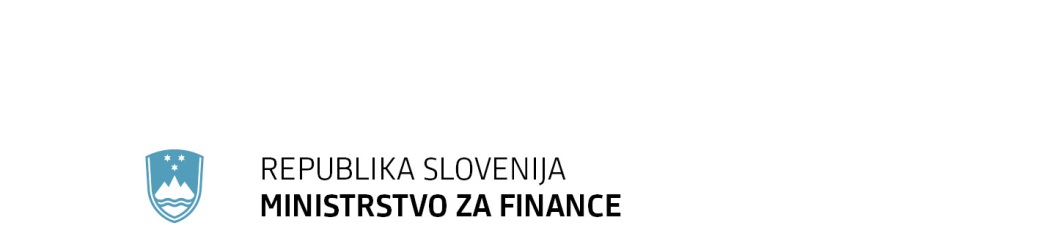 	PREDLOGNa podlagi šestega odstavka 21. člena Zakona o Vladi Republike Slovenije (Uradni list RS, št. 24/05 – uradno prečiščeno besedilo, 109/08, 38/10 – ZUKN, 8/12, 21/13, 47/13 – ZDU-1G, 65/14 in 55/17) je Vlada Republike Slovenije na svoji … seji dne …. pod točko ... sprejela naslednja sklepa:SKLEPAVlada Republike Slovenije je potrdila predlog projektov Republike Slovenije za tehnično pomoč v zvezi z izvajanjem Programa Evropske komisije za podporo strukturnim reformam za leto 2021.Vlada Republike Slovenije nalaga Ministrstvu za finance, kot koordinatorju sodelovanja, da Evropski komisiji posreduje zbrane predloge za tehnično pomoč. Prejmejo:Ministrstva in vladne službeOBRAZLOŽITEVUVOD Vlada Republike Slovenije se je na podlagi Sklepa Vlade Republike Slovenije št. 54204-4/2016/6 z dne 3. 2. 2016 seznanila z informacijo, da Ministrstvo za finance opravlja naloge koordinatorja sodelovanja med Republiko Slovenijo in Službo Evropske komisije za podporo strukturnim reformam (v nadaljnjem besedilu tudi: SRSS) ter opravlja koordinacijo nalog v zvezi z izvajanjem programa  Evropske Komisije za podporo strukturnim reformam.Program za podporo strukturnim reformam izvaja Evropska komisija od 20. maja 2017. Vzpostavljen je bil s ciljem krepitve zmogljivosti držav članic za pripravo in izvajanje upravnih in strukturnih reform za ohranjanje rasti. Podporo v okviru programa zagotovi Komisija na zahtevo države članice, zajema pa lahko širok razpon vsebinskih področij pri čemer so ključni širši ukrepi za podporo strukturnim reformam in ukrepom z dolgoročnimi strukturnimi učinki. Prav tako so v naboru predlogov projekti za krepitev institucionalnih kapacitet in veščin za krepitev produktivnosti, s čimer bi spodbudili  tudi dolgoročno potencialno rast.  Za nove predloge projektov za leto 2021 je Evropska komisija (v nadaljnjem besedilu tudi: Komisija, EK) zaprosila države članice, da pošljejo predloge do 31.10.2020. Komisija bo iz prejetih predlogov po v naprej določenih kriterijih izbrala projekte, katerih pomoč pri izvajanju bo sofinancirala iz ovojnice Programa za leto 2021. Z novim večletnih finančnim okvirom 2021-2027 bo za ta namen v okviru instrumenta za tehnično podporo na voljo še več sredstev, saj se je program med leti 2017 in 2020 izkazal kot učinkovit. Predlog uredbe Evropskega parlamenta in Sveta o vzpostavitvi instrumenta za tehnično podporo za obdobje 2021-2027 bo predvidoma sprejet do konca 2020.Predlogi zajemajo področje dela naslednji organov oziroma institucij: Ministrstva za finance, Ministrstva za zdravje, Ministrstva za izobraževanje, znanost in šport, Branke Slovenije, Ministrstva za pravosodje, Ministrstva za javno upravo, Ministrstva za okolje in prostor, Ministrstva za infrastrukturo, Ministrstva za delo, družino, socialne zadeve in enake možnosti ter Urada za makroekonomske analize in razvoj.Prispeli predlogi so razvrščeni v dve skupini glede na prioritetna področja delovanja vlade. Razvrščanje po prioritetnih področjih zasleduje kriterije zagotavljanja usklajenosti z nacionalnimi prioritetami (Nacionalni reformni program, Program stabilnosti ter ostali dokumenti evropskega semestra) in glede na prednostne naloge na ravni EU (Posebna priporočila državam članicam, Poročilo o državi, Letni pregled rasti…) ter novih prioritetnih področij prehod v zeleno in digitalno družbo.Evropski komisiji se v presojo posreduje izbor projektov, ki ustrezajo tako zgoraj navedenim nacionalnim kriterijem, kot tudi področjem, ki jih  EK šteje kot prednostna. Glede na velikost in trajanje predlaganih projektov ima Slovenija glede na razpoložljiva finančna sredstva ter glede na stanje predhodne priprave in usklajevanja projektov, možnosti, da  so izbrani vsi projekti, v kolikor bodo v naslednjih fazah tudi primerno pripravljeni. Glede na zastavljene časovnice SRSS  bi lahko prve pogodbe stekle v začetku leta 2020. PREDLOGI PROJEKTOV VLADE RS ZA TEHNIČNO POMOČ EVROPSKE KOMISIJE Skupina projektov I. prioritete:Tehnična podpora pri ukrepih za doseganje optimalne verige ravnanja z odpadki (MOP)Slovenija je pri ravnanju z odpadki v fazi zbiranja odpadkov in predvsem ločenega zbiranja različnih frakcij dosegla zastavljene cilje, ki pa so ogroženi zaradi pomanjkanja infrastrukture za termično obdelavo gorljivih nereciklabilnih odpadkov, ki nastanejo v fazi obdelave komunalnih odpadkov. Kopičenje gorljivih nereciklabilnih odpadkov pri izvajalcih obveznih javnih služb obdelave komunalnih odpadkov predstavlja poleg neposrednega ogrožanja okolja (požari) tudi tveganje za zdravje prebivalstva in oporečnost vodnih virov. Zaradi zastojev v verigi obdelave odpadkov je ogroženo tudi izvajanje predhodnih postopkov ravnanja z odpadki tj. zbiranje in posledično (kot skrajna možnost) celo kopičenje odpadkov pri povzročiteljih.Slovenija v tem trenutku dosega cilje glede odlaganja odpadkov, ki jih Direktiva 2008/98/EK predpisuje za leto 2035, vendar te cilje dosega na račun izvoza gorljivih nereciklabilnih odpadkov v postopke predelave izven RS. Nedavna epidemija Covid-19 je s težavami pri prehodu meje med državami pokazala na potrebno samozadostnost z infrastrukturo za termično obdelavo odpadkov, ki je Slovenija v tem trenutku ne poseduje niti za 1/3 količine nastalih gorljivih nereciklabilnih odpadkov.Projekt predlaga aktivnosti preverjanja variantnih rešitev predstavljenih v predhodnih študijah in analiza možnosti aplikativne uporabe BAT v razširjeni produkciji (pregled in primerjava možnih rešitev, ki trenutno potekajo na nivoju znanstveno raziskovalnih projektov, kot potencial za industrijsko uporabo. Finančno analizo in študijo izvedljivosti za potencialno investicijo. Ocena vplivov investicije na okolje in zdravje.Vzpostavitev sistema upravljanja s podatki, šifranti, informacijskimi rešitvami in zagotavljanja skladnosti in varnosti informacijskih rešitev v zdravstvu (MZ)Na podlagi dejstva, da je odločitev glede uporabe in razvoja informacijskih rešitev v zdravstvu ter zahtev glede poročanja podatkov prepuščeno posameznim izvajalcem in deležnikom v zdravstvu, se je v Sloveniji vzpostavilo okolje, ki omogoča nepovezane podatke oziroma podatke, ki jih izvajalci posredujejo na več naslovov, v več zbirk in ne nujno z uporabo istih šifrantov. Omenjeno predstavlja za zaposlene v zdravstvu administrativno obremenitev, za potrebe povezovanja podatkov za namene odločanja v zdravstvu pa pomeni, da so podatki medsebojno neusklajeni (se jih ne da povezati) ali se celo v različnih zbirkah razlikujejo. Obstaja množica registrov in zbirk, kjer se določeni podatki o pacientu nahajajo, pacient pa do njih lahko dostopa samo preko zamudnega postopka zahteve za vpogled v podatke po predpisih s področja varstva osebnih podatkov. Navedeno onemogoča tudi vzpostavitev predpogojev za uspešno vključitev Slovenije v Health Data Space (zdravstveni podatkovni prostor), kot ga predvideva Podatkovna strategija Evropske komisije.Cilj predloga projekta je vzpostavitev: jasen sistem deležnikov, njihovih odgovornosti in nalog na področju upravljanja s podatki, šifranti in procesi upravljanja s podatki v zdravstvu, vključno s preučitvijo možnosti/izvedljivosti ustanovitve krovnega telesa/organa za upravljanje področja,predlog zakonske podlage, ki bi po vzoru uspešnih primerov iz tujine in v okviru možnosti GDPR direktive omogočil fleksibilnost glede nabora podatkov na področju, ki se naglo spreminja in razvija, ob hkratni zagotovitvi upoštevanja vseh načel varovanja osebnih podatkov,vzpostavljeno osnovo za semantično in tehnično povezljivost in združljivost podatkov iz obstoječih virov in hkrati konvergenco v smeri manjše kompleksnosti sistemov,vzpostavljen akcijski načrt za doseganje manjše administrativne obremenitve (zmanjšanje kompleksnosti pri izvajalcih zdravstvene dejavnosti), vključno s predlogi o informatizaciji določenih korakov, prenosu kompetenc, uporabo digitalnih orodij (npr. zapisovalniki govora), ki upoštevajo obstoječe stanje glede razpoložljivosti kadrov v zdravstvu,nabor korakov, virov in predpogojev, ki omogoča uvedbo certificiranja informacijskih rešitev v zdravstvu, ki bi omogočala dostop do podatkov le rešitvam, ki izpolnjujejo tehnične, vsebinske, varnostne predpogoje, pri čemer bi hkrati z jasnimi pogoji za priklop omogočali hitrejši razvoj tudi novim rešitvam, ki bi npr. razvijale »nišna« področja (za posamezno skupino pacientov, za določeno vrsto specialnosti) in tako preprečevali »vendor lock-in«,akcijski načrt za vzpostavitev sistema podatkov, deležnikov, IKT rešitev in upravljanje sistema ki bo po uspešni uvedbi omogočal sekundarno uporabo podatkov in uspešno vključitev v sistem izmenjave podatkov v Health Data Space ob hkratnem upoštevanju pravice pacienta do samoodločbe glede svojih podatkov.Izgradnja modela za ocenjevanje učinkov zelenega dogovora na ravni Slovenije (MF)Namen projekta je izgradnja celovitega modela ocenjevanja vplivov ukrepov za doseganje okoljskih ciljev in prilagajanja podnebnim spremembam na širše ekonomsko, fiskalno, družbeno in socialno politiko.S projektom se načrtuje nadgradnja obstoječih ekonomskih modelov splošnega ravnotežja ali prilagoditev modelov, ki so bili uporabljeni pri ocenjevanju učinkov zelenega dogovora sprejetega na ravni EU. S prilagojenim modelom za Slovenijo, bi bilo mogoče:zagotoviti celovitejšo oceno posledic na vzdržnost javnih financ (zagotavljanje takojšnih sredstev in vzdržnosti na srednji in dolgi rok); optimalneje ocenjevati strukturo in obseg potrebnih virov povezanih s prehodom na podnebno nevtralno družbo;izvajanje simulacije vplivov na ekonomske in družbene kazalnike (bruto domači proizvod, trg dela, socialna izključenost, energetska revščina itd.); ocenjevati vplive in fiskalne multiplikatorje po posameznih gospodarskih sektorjih; izračunavati stroške in koristi posameznih ukrepov (investicije, socialna politika, itd.);ocenjevati tudi morebitne spill-over učinke.  V splošnem bo projekt na eni strani omogočil ovrednotenje nabora ukrepov zelenega dogovora za Slovenijo, pomagal pri postavljanju ciljnih vrednosti in posodabljanju nacionalnih strateških dokumentov ter na drugi strani koristil pri zagotavljanju vzdržne rasti, razvoja in javnih financ.  Prehod postopkov v zvezi z davčnimi pritožbami v digitalizacijo – nadaljevanje (MF)Pri Ministrstvu za finance deluje Sektor za upravni postopek na drugi stopnji s področja carinskih in davčnih zadev, katerega glavno delo je odločanje o pritožbah zoper odločitve davčnih organov. Pri odločanju o pritožbah je potrebno slediti zakonsko predpisanemu roku za odločanje, kar pa ne uspeva v polni meri, zato na tem področju prihaja do zaostankov. V preteklosti so bili sprejeti različni ukrepi za zmanjšanje teh zaostankov, ki pa, tudi zaradi trenda naraščanja števila pritožb, še niso dali zadovoljivih rezultatov. Po analizi vzrokov za zaostanke je bilo ugotovljeno, da bi bilo mogoče k njihovemu zmanjšanju prispevati tudi z izboljšanjem informacijske podpore sektorja. Informacijsko podporo sektorju nudi zastarel informacijski sistem, ki ne omogoča poslovanja z dokumenti v elektronski obliki. Tako poslovanje sektorja še vedno poteka pretežno v papirju. Zato je bila sprejeta odločitev, da se pri Evropski komisiji zaprosi za pomoč pri razvoju nove, moderne informacijske rešitve, ki bo v polni meri podpirala delo pritožbenega organa. Ta pomoč je bila odobrena v okviru programa pomoči strukturnim reformam in tako se je v letu 2019 začel projekt vzpostavitve informacijskega sistema za obravnavanje davčnih pritožb. Ta projekt se bo predvidoma končal konec tega leta s pripravo zahtev za nov informacijski sistem. Ker se je dosedanje sodelovanje izkazalo za koristno, bo Slovenija prijavila predlog nadaljevanja tehnične pomoči tudi po izteku trenutnega projekta. Projekt naj bi potekal na podoben način kot tekoči projekt - v obliki delavnic, delovnih obiskov tujih ekspertov in delovnega obiska domačih udeležencev v tujini. Nov projekt se bo začel po objavi razpisa oziroma posredovanju zahtev za nov informacijski sistem izvajalcu, kar bo predvidoma v prvi polovici naslednjega leta, in bo trajal 18 mesecev. Predlog predvideva 9 komponent projekta, in sicer: vzpostavitev strukture upravljanja; vzpostavitev osnovnih standardov vodenja, zagotavljanje kakovosti in projektni načrt; vzpostavitev metodologije za ocenjevanje predlogov; priprava selitve podatkov iz obstoječega v nov sistem; vzpostavitev preskusne metodologije in podrobnih preskusnih načrtov; delovanje kot zunanji svetovalec za zagotavljanje kakovosti in nadzora splošnega napredka; nadzor nad spoštovanjem pogodbe s strani ponudnika IT storitev, preizkusne dejavnosti v skladu z ustaljeno metodologijo in preskusnimi načrti ter izdelava koncepta sprememb upravljanja za potrebe novega informacijskega sistema.Omogočanje uvajanja obnovljivih virov energije v elektroenergetskem sektorju v Sloveniji (MzI)Slovenija se sooča z določenimi omejitvami pri umeščanju OVE v prostor, predvsem na področju vetrnih in hidro elektrarn. V luči zaostrovanja podnebno-energetskih ciljev 2030 in upoštevajoč priporočila EK, da naj Slovenija do 2030 zasleduje bistveno višji cilj, to je 37% delež OVE, kot si ga je zastavila z NEPN (27%), je potrebno pri umeščanju OVE elektrarn v prostor preseči obstoječe prakse in zagotoviti celovito sistemsko rešitev.Predlagane aktivnosti:1. sklop: Strokovna podpora pri nadaljnjem uvajanju OVE v električnem sektorju. V okviru tega sklopa bi se izdelala študija potencialov OVE za proizvodnjo električne energije na ravni države, vključno z opredelitvijo omejitev pri umestitvi v varovana območja, analiza alternativnih rešitev za nadaljnjo izrabo hidroenergije in priprava strokovnih podlag za nadaljnjo energetsko izrabo reke Save, študija o zvočnem onesnaževanju vetrnih elektrarn s predlogom sprememb zakonodaje na tem področju, analiza ovir za OVE skupnosti in samooskrbovalce, analiza ovir za spodbujanje pametne polnilne infrastrukture v večstanovanjskih stavbah.2. sklop: Pravni in politični okvir za sistemsko spremembo. V okviru tega sklopa bi se izdelala primerjalno pravna analiza okoljskih zakonodaj EU držav članic na področju prevlad javne koristi in analiza dobrih praks EU držav.3. sklop: Krepitev administrativnih zmožnosti. V okviru tega sklopa bi se izvedla izobraževanja in usposabljanja kritičnih deležnikov, ter izdelava komunikacijskega načrta za promocijo OVE.Izboljšanje priprave zakonodaje in vzpostavitev inovacijske zmogljivosti javnega sektorja preko pilota na področju krožnega gospodarstva (MJU)Javni sistemi se soočajo z vse večjo negotovostjo in kompleksnejšimi izzivi na eni strani ter vse večjimi zahtevami državljanov in podjetij k hitrejši odzivnosti in fleksibilnosti na drugi strani. Problem je, ker se izzivi rešujejo še vedno na isti način kot pred 20 leti, okolje pa bolj kot kadar koli prej zahteva sistemski pogled in celostno reševanje problemov (ne le simptomov). V tako spreminjajočem okolju ni časa za klasične analitične pristope in velike reforme, zato se tudi v javnih sistemih vse bolj uveljavljajo drugačni pristopi in novi modeli za sprejemanje odločitev, upravljanje in delovanje. Spreminjajoče okolje in nove tehnološke rešitve terjajo učinkovit pravni okvir, ki spodbuja inovativnost in eksperimentiranje in temelji na dokazih. Predlagani izziv naslavlja temeljne procese delovanja državne administracije (načini oblikovanja politik in sistemov). Je izrazito horizontalen, nagovarja vse organe državne uprave in predvideva zelo visoko stopnjo medresorskega povezovanja. Iskanje rešitev prevečkrat poteka v zaprtih krogih, zato so dobljene rešitve pogosto parcialne in brez podpore vseh ključnih deležnikov, kar ovira njihovo implementacijo. Predlagani projekt zasleduje vzpostavitev horizontalnega laboratorija za vse sistemske izzive, ki bi se oblikoval preko pilotnega projekta na področju krožnega gospodarstva, kjer sicer Slovenija pri pripravi rešitev v okviru projekta Celovitega strateškega projekta za razogljičenje Slovenije prehoda v krožno gospodarstvo (CSP), sodeluje s predstavniki Climate KIC. Gre za postavitev okvirjev in formata ter dviga zmogljivosti javne uprave na področju inovativnosti, kar je predpogoj za uspešno delovanje Innovation / System / Policy labov kasneje. V izogib podvajanju in vzpostavitvi ločenih, silosnih laboratorijev, želimo preko primera prehoda v nizkoogljično krožno gospodarstvo izkoristiti sinergijske učinke obeh projektov za celovito sistemsko rešitev. Vzpostavitev mehanizmov za sistemsko reševanje kompleksih družbenih izzivov sicer predstavlja naslednjo stopnjo razvoja področja inovativnosti v Sloveniji in odgovarja na zastavljen izziv, tj. pomaga na inovativen in sistematičen način premostiti neučinkovito reševanje kompleksnih družbenih izzivov na sistemski ravni. Tako bi okrepili že vzpostavljene dejavnosti za izboljšanje na področju inovativnosti, kjer Ministrstvo za javno upravo izvaja več aktivnosti za spreminjanje načinov dela v državni upravi v smeri agilnosti, vključevanja deležnikov in so-kreiranja rešitev. Ministrstvo za javno upravo predlaga, da se projekt izvede v obdobju od 18 do 24 mesecev.  Določene aktivnosti lahko potekajo vzporedno, tako da se lahko posamezne faze ali sklopi projekta zaključijo že prej. Določeni rezultati se bodo predstavili v okviru predsedovanja Slovenije Svetu EU v okviru globalne konference OPSI OECD, ki bo oktobra 2021.Ministrstvo za javno upravo zaradi pomanjkanja zmogljivosti prosi za podporo pri izvedbi predlaganih aktivnosti. Z odobritvijo vloge bi imeli tudi možnost učinkoviteje in predvsem hitreje implementirati temeljna načela Deklaracije o inovativnosti (Declaration on Innovation in Public Sector prepared by OPSI OECD), ki je bila maja 2019 sprejeta in podpisana s strani 40 držav, med drugim ga je podpisala tudi Slovenija. Modernizacija slovenskega visokošolskega sistema preko procesov ozelenitve in vlaganj v inteligentno in čisto digitalizacijo ter infrastrukturo (MIZŠ)Slovenski visokošolski sistem so v treh desetletjih zaznamovale številne kritične prelomnice, in sicer prehod na nov družbeno-ekonomski sistem, pristop k EU, bolonjska reforma, svetovna gospodarska kriza in pandemija. Sistemske spremembe, ki so jih sprožale v izjemno kratkih časovnih intervalih ovirajo stabilizacijo in konsolidacijo visokega šolstva kot celovitega sistema, kar se odraža tudi v njegovi neodpornosti. Aktualna pandemija in nujnost zelene transformacije predstavljata enkratno priložnost optimizacije in modernizacije, saj sta pospešili informatizacijo in digitalizacijo, ki spreminjata tudi organizacijo trga dela in potrebo po visokošolskih znanjih in veščinah diplomantov. Sistem izobraževanja in znanosti je nosilec trajnostnega in zelenega prehoda, nujen za izhod in ublažitev socialnih posledic kriz ter odgovoren za razvoj družbe prihodnosti. V izhodišču predlagane optimizacije je družbena investicija v sistem, ki razvija in podpira človeške vire skozi njihov celoten življenjski cikel. Če naj bo visokošolski sistem odporen, odziven na raznolike potrebe okolja ter naj odgovorno razvija relevantna znanja, spretnosti in kompetence, potrebne za sodoben trg dela, je potrebno pospešeno in sistematično vlagati v znanje in znanost, podpirati sodelovanje med akademsko-raziskovalno sfero in gospodarstvom ter okoljem. Na Ministrstvu za izobraževanje, znanost in šport predlagamo projekt v podporo modernizaciji slovenskega visokošolskega sistema preko procesov ozelenitve in vlaganj v inteligentno in čisto digitalizacijo ter infrastrukturo. Visoko šolstvo (VŠ) namreč zaseda pomembno mesto v izobraževalnem ekosistemu, zlasti pri sooblikovanju prihodnje in usposabljanju sedanje delovne sile, vključno z učitelji na vseh ravneh izobraževanja. Ustvarja kritično pomembno novo znanje ter ga izmenjuje z okoljem; s tem vpliva in sooblikuje razvojne družbene trende, ter izboljšuje odzivnost, propulzivnost in absorpcijske sposobnosti okolja. Cilj predloga projekta je zastaviti sistemski pristop k premišljeni posodobitvi normativnih okvirjev, ki bi spodbujali odzivnost sistema na spreminjajoče potrebe in zahteve okolja, njegovo ozelenitev in etično digitalizacijo, izboljšali dostopnost znanja in inkluzije za vse družbene skupine. Skupina projektov II. prioritete:Žičniški prevozi kot alternativa cestnemu prometu (MzI)Tako gradnja kot obratovanje žičniških naprav imata majhne negativne vplive na okolje, kar je še posebej pomembno v alpski regiji, kjer so lahko žičniški prevozi alternativa cestnim povezavam. Obstoječa žičniška infrastruktura v Republiki Sloveniji je večinoma stara in dotrajana, zato je potrebno preučiti možnosti obnove in širitve tovrstne mobilnost, tudi v gosteje poseljenih območjih kot npr. možnost povezave glavnega mesta in osrednjega letališča. Predlagane aktivnosti:sklop: Študija izvedljivosti žičniške povezave Ljubljane in Letališča Jožeta Pučnika Ljubljana. V okviru tega sklopa bi se preučilo variante poti, ocenilo stroške, pridobilo podatke o številu dnevnih migracij na tej poti ter SWOT primerjava z že izdelanimi študijami povezave Ljubljana-letališče, ocena stroškov gradnje, vzdrževanja in obratovanja žičniške naprave na predmetni povezavi.sklop: Analiza možnosti žičniških povezav na lokacijah, kjer veljajo omejitve cestnega prevoza zaradi okoljskih omejitev (prostorske in vremenske omejitve ter varovanje narave, primeri takšnih lokacij so Mangartsko sedlo, Vršič, Pokljuka idr.) ali za izboljšanje multimodalnosti v urbanih območjih. sklop: Krepitev administrativnih zmožnosti. V okviru tega sklopa bi se izvedla izobraževanja in usposabljanja kritičnih deležnikov na področju žičniške infrastrukture, vključno z ogledi dobrih praksi v državah z žičniškimi povezavami, ki so predmet študije.Reforma na področju izobraževanja in usposabljanja za zaposlene v zaporskem sistemu (MP)Število zaprtih oseb v Sloveniji se v zadnjih letih povečuje (v zadnjih 25 letih se je podvojilo). Uprava RS za izvrševanje kazenskih sankcij se tako srečuje na eni strani s prezasedenostjo zaporov, na drugi strani pa tudi s pomanjkanjem kadra. Delo v zaporskem sistemu zahteva specifična specializirana znanja, veščine, spretnosti, osebnostne značilnosti in motiviranost posameznika. Izobraževalni programi ne zagotavljajo potrebnih znanj, veščin in kompetenc za učinkovito delo v zaporskem sistemu, zaradi česar je potrebno zaposlene vključevati v dodatna usposabljanja in izobraževanja, kjer pridobijo specifična znanja in veščine. Obstoječi kader se srečuje z vedno širšim in zahtevnejšim obsegom dela, kar vodi v izgorelost, absentizem in k iskanju drugih zaposlitvenih možnosti zunaj zaporskega sistema. Slovenija je ena redkih držav članic EU, ki nima centra za usposabljanje zaposlenih v zaporskem sistemu in orodja za oceno potreb in tveganj za zaprte osebe. Reforma na področju izobraževanja in usposabljanja za zaposlene v zaporskem sistemu, bi imela pozitiven vpliv za celotno delovanje zaporskega sistema, od kakovostnejše obravnave zaprtih oseb, do zmanjšanja povratništva in stopnje kriminalitete. Zaprte osebe se bodo lahko s kakovostnejšo obravnavo, po prestani kazni, lažje vključevale v družbo in na trg dela, kar bo posledično za državo pomenilo razbremenitev socialnih transferjev. Predlagani projekt zajema pripravo strokovnih podlag za ustanovitev Akademije za izobraževanje in usposabljanje zaposlenih v zaporskem sistemu, pripravo strokovnih podlag za ustanovitev raziskovalnega centra za področje izvrševanja kazenskih sankcij, pripravo strokovnih podlag za akreditacijo višješolskega programa za pravosodnega policista in dokvalifikacijo strokovnega osebja in pripravo modela za oceno potreb in tveganj za zaprte osebe. Študija sistema sankcij in ukrepov proti mladoletnim storilcem kaznivih dejanj  (MP)Sedanji sistem obravnavanja mladoletnih storilcev kaznivih dejanj v Sloveniji je bil oblikovan leta 1959. Doslej je doživel le manjše parcialne spremembe in ni sledil razvoju v drugih evropskih državah. Sprejem posebnega zakona za mladoletnike (urejanje tega področja v posebnem zakonu priporočajo tudi Smernice Odbora ministrov Sveta Evrope za otrokom prijazno pravosodje) je napovedal Kazenski zakonik iz leta 2008 (KZ-1), v prehodnem obdobju pa se še naprej uporablja Kazenski zakonik iz leta 1994. Ministrstvo za pravosodje je pripravilo osnutek predloga Zakona o obravnavanju mladoletnih storilcev kaznivih dejanj (ZOMSKD), ki je bil 24.12.2019 poslan v medresorsko usklajevanje. V času strokovnega in medresorskega usklajevanja predloga ZOMSKD so deležniki, ki sodelujejo v obravnavi mladoletnih storilcev kaznivih dejanj opozorili na številne težave, do katerih prihaja v praksi. Zlasti je bilo opozorjeno na neustreznost sankcij in obravnave mladoletnikov z motnjami v duševnem razvoju, mladoletnikov s psihičnimi težavami in duševnimi motnjami ter mladoletnikov z vedenjskimi in čustvenimi težavami, pri čemer se pri posameznih mladoletnikih pogosto pojavlja več težav hkrati v različnih kombinacijah, deležniki pa opozarjajo tudi na to, da so tovrstne težave čedalje resnejše in vse pogostejše, obravnava teh mladoletnikov pa čedalje večji izziv. Prav tako so bili izpostavljeni nekateri institucionalni problemi na področju izvrševanja sankcij za mladoletnike, ki jih v okviru medresorskega usklajevanja ni bilo mogoče razrešiti, zaradi česar je delo na ZOMSKD zastalo.Navedeno je pokazalo na potrebo po tem, da se izdela študija sistema kazenskih sankcij in ukrepov za mladoletnike v Sloveniji, ki bo temeljila na temeljiti analizi konkretnih primerov. V ta namen bo v okviru projekta izvedena (i) analiza določenega števila sodnih spisov v postopkih proti mladoletnikom (odgovorila bo na vprašanja glede stopnje povratništva, ustreznosti izrečenih kazenskih sankcij, učinkovitosti izvrševanja kazenskih sankcij in ovir v kazenskem postopku proti mladoletnikom), (ii) primerjalna analiza sistemov kazenskih sankcij v drugih evropskih državah (ki bo pokazala prakso in izzive v teh državah, predvsem pa primere dobre prakse, kar vse bo lahko prispevalo k oblikovanju optimalnih rešitev pri morebitnih spremembah sistema obravnave mladoletnikov v Republiki Sloveniji) in (iii) štirje študijski obiski v drugih državah članicah(namenjeni bodo neposredni seznanitvi in primerjavi zakonskih rešitev in izkušenj v praksi). Rezultati bodo uporabljeni pri nadaljnjem oblikovanju ustreznih zakonodajnih rešitev v okviru predloga ZOMSKD in pri prizadevanjih za izboljšanje obstoječih metod dela z mladoletniki.  Priprava smernic za vzpostavitev skupnostnih služb za invalide (MDDSZ) Evropska komisija in Odbor ZN za pravice invalidov (Odbor ZN) sta Sloveniji v letih 2018-2020 izdala več priporočil, da za invalide vzpostavi vzdržnostni prehod iz institucionalne v skupnostno oskrbo. Letošnji evropski semester se je še dodatno osredotočil na akutno problematiko zaradi epidemije COVID-19 v socialnovarstvenih zavodih za osebe z invalidnostmi. Le-te so v zavodih izpostavljene še večjim zdravstvenim in socialnim tveganjem (npr. ni prostora za samoizolacijo, večja možnost prenosa COVID-19 zaradi prostorskih stisk, psihosocialno pa umanjkajo stiki s skupnostjo). Že v letu 2018 je Odbor ZN izrazil zaskrbljenost nad tem, da država še nima jasne politike in strategije za vzpostavitev zadostne skupnostne oskrbe za invalide, zato jih še vedno veliko živi v zavodih.Slovenija se je na to ustrezno odzvala in skladno z Resolucijo o nacionalnem programu socialnega varstva 2013 – 2020 in skladno z OP 2014-2020 in začela z različnimi pilotnimi projekti za zagotavljanje skupnostne oskrbe za invalide (namesto institucionalne) ter vzpostavila Projektno enoto za deinstitucionalizacijo (DI) na MDDSZ. Osnovni namen Projektne enote za DI je, da na nacionalni ravni vzpostavlja ustrezne podlage za razvoj skupnostnih storitev. Pri tem bo MDDSZ potrebovala tehnično pomoč EU, zato želimo skladno s SPSR zaprositi za pomoč zunanjega strokovnjaka z Ministrstva za zdravje iz Češke, katere cilj je:osnutek akcijskega načrta in smernic za vzpostavitev skupnostnih služb za invalide,vzpostavitev koalicije vseh akterjev (npr. zavodi in druge izvajalske organizacije v okviru javne službe, invalidske in nevladne organizacije, svojci, lokalne skupnosti),dvig spretnosti, znanja in kapacitet vseh akterjev (vključno s strokovnimi ekskurzijami).Izboljšanje implementacije direktive EU o določitvi postopka za zbiranje informacij na področju tehničnih predpisov in pravil za storitve informacijske družbe (MGRT)Direktiva (EU) 2015/1535  (v nadaljevanju direktiva) o določitvi postopka za zbiranje informacij na področju tehničnih predpisov in pravil za storitve informacijske družbe je pomembna za krepitev prostega pretoka blaga in storitev informacijske družbe na enotnem trgu EU.  Korona kriza je pokazala kako ranljiv je enotni trg EU zaradi ukrepov posameznih držav članic, ki ščitijo svoje interese z uvajanjem omejitev trgovanja s ključnimi proizvodi. Ohranjanje nemotenega delovanja notranjega trga in preprečevanju vzpostavljanja ovir pri izvajanju štirih svoboščin v kriznih trenutkih, ko je odprtost notranjega trga najbolj pomembna, je pomemben del posodobitve kriznega mehanizma, ki ga pripravlja EU s ciljem fleksibilnejšega in konsistentnega odziva EU na različne krize.  Direktiva ščiti neovirano delovanje notranjega trga in zagotavlja večjo preglednost nacionalnih pobud za vzpostavitev tehničnih predpisov.  Postopek notificiranja omogoča preučitev nacionalnih, neharmoniziranih tehničnih predpisov in pravil o storitvah v informacijski družbi, ki jih države članice nameravajo uvesti za proizvode (industrijske, kmetijske in ribiške) in storitve informacijske družbe, pred njihovim sprejetjem. Cilj je zagotoviti uskladitev teh besedil z zakonodajo EU in osnovnimi načeli notranjega trga, ki so zapisani v  34.-36.  členu Pogodbe o delovanju EU. Pripravljavci neharmoniziranih predpisov bi morali biti bolj seznanjeni s samim postopkom informiranja v skladu z direktivo. Zavedanje o neharmoniziranih predpisih je zelo pomembno tudi za gospodarske subjekte, saj je za njihovo gospodarsko uspešnost zelo pomembno, da odkrijejo ovire na trgu preden imajo kakršne koli negativne učinke. Direktiva pomaga, da so gospodarski subjekti obveščeni o novih osnutkih tehničnih predpisov in omogoča tudi aktivno sodelovanje v postopku izvajanja.  Cilj projekta je priprava brošure in letaka z bistvenimi informacijami za ozaveščanje deležnikov (pripravljavci zakonodaje kot tudi gospodarski subjekti) o vsebini direktive in pomembnosti notifikacij ter priprava vodila za uradnike o postopku notifikacije in o tem ali ukrep zahteva notifikacijo.  Predvideni rezultati projekta so: vodilo za uradnike o postopku notificiranja in o tem, ali ukrep zahteva notifikacijo neharmoniziranega predpisa.brošura in letak z bistvenimi informacijami za pripravljavce zakonodaje terbrošura in letak z bistvenimi informacijami za ozaveščanje gospodarskih subjektov,Projekti neodvisnih institucijVzpostavitev analitične platforme – VAP (UMAR)UMAR je vladna služba, ki deluje strokovno neodvisno in se osredotoča na pripravo podlag ekonomske in razvojne politike. Skozi pripravo makroekonomskih analiz in napovedi ter pripravo drugih strokovnih gradiv zagotavlja strokovno podporo Vladi RS. Analize oz. rezultati dela UMAR se neposredno vključujejo oz. upoštevajo pri pripravi državnega proračuna in ukrepov ekonomske in razvojne ter fiskalne politike. Za lastne analize in izračune uporablja UMAR številne vire podatkov (EUROSTAT, OECD, IMF, ECB, COMPNet, SURS, FURS, ZRSZ, ZZZS ipd.). Področni strokovni sodelavci UMAR imajo te podatke shranjene pri sebi ali na lokalni mreži. Vhodni podatki so v različnih formatih (CSV, XLS, MDB…) in so shranjeni na različnih lokacijah (lokalno, strežnik, diskovno polje ipd.). Podatki se močno razlikujejo po svoji pojavni obliki (od indikatorjev do tabel in strukturiranih zapisov v datotekah) in obsegu (posamični, množični, masovni). Različni so tudi dostopi do podatkov od vpogleda na javni objavi oz. spletnem mestu, prenosa iz podatkovnih portalov (download) pa do prevzema podatkov (FTP ali celo DVD) na podlagi posebnih dogovorov. Podatke obdelujemo z različnimi programskimi orodji: Access, Excel, EViews, Stata, R, MATLAB, GAUSS, Demetra, (enouporabniške ali večuporabniške - mrežne verzijeipd. Za vizualizacijo (grafično predstavitev) se uporabljajo R, Excel, Flourish ipd.Glede na naravo dela in glede na pospešeno digitalizaciji zahtevajo obstoječi postopki dela na UMAR nadgradnjo v smeri prilagoditve podatkovne podpore z okrepitvijo IT rešitev. Sedanja razdrobljenost podatkov otežuje dostopnost in podaljšuje čas za pripravo analiz. Manj učinkovito je tudi varovanje in kontrola dostopov do podatkov. Potrebnega je več usklajevanja in poizvedovanja o razpoložljivosti in lokaciji zadnjega stanja podatkov, ker ni enotne centralno vodene platforme analitičnih podatkov.Predlog projekta predlaga združitev in organizacijo razdrobljenih analitičnih podatkov pod skupno platformo, ki bi vsebovala več različnih organiziranih sklopov in tabel po področjih. Z večjo stopnjo avtomatizacije ponavljajočih se postopkov dela bi povečali učinkovitost, zato so potrebne nujne izboljšave. S predlagano avtomatizacijo bi se izboljšala učinkovitost pridobivanja vsebinsko zelo različnih podatkov pri številnih uradnih virih in njihove uporabe/nadaljnje obdelave na strani področnih analitikov. Z vzpostavitvijo skupne platforme - centralne baze analitičnih podatkov bi dosegli boljšo organizacijo samih podatkov po vsebini, času in v prostoru. Avtomatizacija poslovanja skozi vzpostavitev »analitične podatkovne platforme« bi prispevala h krepitvi analitičnih zmogljivosti in učinkovitosti (ob naraščajočih potrebah in kratkih rokih). Predlagani projekt hkrati uvaja standardizacijo pridobivanja, hranjenja in uporabe podatkov. Izboljšala bi se razpoložljivost analitičnih podatkov (urejeni, ažurni, takoj dostopni).Izvedba analize trga plačil v Sloveniji (Banka Slovenije)Nacionalni svet za plačila (NSP)[1], ki mu predseduje Banka Slovenije, je v Viziji NSP za razvoj trga plačil v Sloveniji in v Načrtu aktivnosti NSP za 2019-2020 (ki se bo zaradi okoliščin v zvezi s pandemijo COVID-19 izvrševal še v letu 2021) opredelil vrsto izzivov na področju učinkovitosti in konkurenčnosti trga plačil v Sloveniji, kot so npr. zagotavljanje pozitivne uporabniške izkušnje, dostopnost plačilnih storitev za določene segmente prebivalstva in seznanjenost ponudnikov plačilnih storitev s pričakovanji uporabnikov. Da bo lahko NSP ustrezno naslovil izpostavljene problematike in posledično pričel z izvajanjem aktivnosti, ki bodo povečale učinkovitost in okrepile konkurenčnost na trgu plačil v Sloveniji, pa je potrebno najprej izvesti celovito analizo trga plačil v Sloveniji. Izsledki analize bodo zagotovili pregled obstoječega stanja na trgu plačil in identifikacijo razlogov zanj ter bodo predstavljali osnovo za delovanje NSP v prihodnje. Nadalje bo analiza deležnikom trga plačil omogočila sprejemanje informiranih, utemeljenih in med njimi usklajenih odločitev o nadaljnjih prednostnih aktivnostih NSP ter s tem razvoj trga plačil v skladu s potrebami in pričakovanji posameznih deležnikov, kar bo lahko znatno prispevalo k povečanju učinkovitosti trga plačil. Izsledki analize bodo vsaj v določeni meri predstavljali tudi informacijo pristojnim ministrstvom oziroma organom v njihovi sestavi, ali so, glede na stanje na trgu plačil in pričakovanja deležnikov, potrebne zakonske prilagoditve. Aktivnosti NSP, njegovih deležnikov in potencialno pristojnih ministrstev na podlagi izsledkov analize bodo tako lahko ključno prispevale k nadaljnjemu razvoju trga plačil v Sloveniji v smeri večje učinkovitosti, varnosti in konkurenčnosti.Številka: 410-186/2020/22Številka: 410-186/2020/22Številka: 410-186/2020/22Številka: 410-186/2020/22Številka: 410-186/2020/22Številka: 410-186/2020/22Številka: 410-186/2020/22Ljubljana, 15. 10. 2020Ljubljana, 15. 10. 2020Ljubljana, 15. 10. 2020Ljubljana, 15. 10. 2020Ljubljana, 15. 10. 2020Ljubljana, 15. 10. 2020Ljubljana, 15. 10. 2020EVA EVA EVA EVA EVA EVA EVA GENERALNI SEKRETARIAT VLADE REPUBLIKE SLOVENIJEGp.gs@gov.siGENERALNI SEKRETARIAT VLADE REPUBLIKE SLOVENIJEGp.gs@gov.siGENERALNI SEKRETARIAT VLADE REPUBLIKE SLOVENIJEGp.gs@gov.siGENERALNI SEKRETARIAT VLADE REPUBLIKE SLOVENIJEGp.gs@gov.siGENERALNI SEKRETARIAT VLADE REPUBLIKE SLOVENIJEGp.gs@gov.siGENERALNI SEKRETARIAT VLADE REPUBLIKE SLOVENIJEGp.gs@gov.siGENERALNI SEKRETARIAT VLADE REPUBLIKE SLOVENIJEGp.gs@gov.siZADEVA: Popravek gradiva št.1: Predlogi projektov Republike Slovenije za tehnično pomoč v zvezi z izvajanjem Programa Evropske komisije za podporo strukturnim reformam za leto 2021,  oktober  2020 - predlog za obravnavo ZADEVA: Popravek gradiva št.1: Predlogi projektov Republike Slovenije za tehnično pomoč v zvezi z izvajanjem Programa Evropske komisije za podporo strukturnim reformam za leto 2021,  oktober  2020 - predlog za obravnavo ZADEVA: Popravek gradiva št.1: Predlogi projektov Republike Slovenije za tehnično pomoč v zvezi z izvajanjem Programa Evropske komisije za podporo strukturnim reformam za leto 2021,  oktober  2020 - predlog za obravnavo ZADEVA: Popravek gradiva št.1: Predlogi projektov Republike Slovenije za tehnično pomoč v zvezi z izvajanjem Programa Evropske komisije za podporo strukturnim reformam za leto 2021,  oktober  2020 - predlog za obravnavo ZADEVA: Popravek gradiva št.1: Predlogi projektov Republike Slovenije za tehnično pomoč v zvezi z izvajanjem Programa Evropske komisije za podporo strukturnim reformam za leto 2021,  oktober  2020 - predlog za obravnavo ZADEVA: Popravek gradiva št.1: Predlogi projektov Republike Slovenije za tehnično pomoč v zvezi z izvajanjem Programa Evropske komisije za podporo strukturnim reformam za leto 2021,  oktober  2020 - predlog za obravnavo ZADEVA: Popravek gradiva št.1: Predlogi projektov Republike Slovenije za tehnično pomoč v zvezi z izvajanjem Programa Evropske komisije za podporo strukturnim reformam za leto 2021,  oktober  2020 - predlog za obravnavo ZADEVA: Popravek gradiva št.1: Predlogi projektov Republike Slovenije za tehnično pomoč v zvezi z izvajanjem Programa Evropske komisije za podporo strukturnim reformam za leto 2021,  oktober  2020 - predlog za obravnavo ZADEVA: Popravek gradiva št.1: Predlogi projektov Republike Slovenije za tehnično pomoč v zvezi z izvajanjem Programa Evropske komisije za podporo strukturnim reformam za leto 2021,  oktober  2020 - predlog za obravnavo ZADEVA: Popravek gradiva št.1: Predlogi projektov Republike Slovenije za tehnično pomoč v zvezi z izvajanjem Programa Evropske komisije za podporo strukturnim reformam za leto 2021,  oktober  2020 - predlog za obravnavo ZADEVA: Popravek gradiva št.1: Predlogi projektov Republike Slovenije za tehnično pomoč v zvezi z izvajanjem Programa Evropske komisije za podporo strukturnim reformam za leto 2021,  oktober  2020 - predlog za obravnavo ZADEVA: Popravek gradiva št.1: Predlogi projektov Republike Slovenije za tehnično pomoč v zvezi z izvajanjem Programa Evropske komisije za podporo strukturnim reformam za leto 2021,  oktober  2020 - predlog za obravnavo ZADEVA: Popravek gradiva št.1: Predlogi projektov Republike Slovenije za tehnično pomoč v zvezi z izvajanjem Programa Evropske komisije za podporo strukturnim reformam za leto 2021,  oktober  2020 - predlog za obravnavo 1. Predlog sklepov vlade:1. Predlog sklepov vlade:1. Predlog sklepov vlade:1. Predlog sklepov vlade:1. Predlog sklepov vlade:1. Predlog sklepov vlade:1. Predlog sklepov vlade:1. Predlog sklepov vlade:1. Predlog sklepov vlade:1. Predlog sklepov vlade:1. Predlog sklepov vlade:1. Predlog sklepov vlade:1. Predlog sklepov vlade:Na podlagi šestega odstavka 21. člena Zakona o Vladi Republike Slovenije (Uradni list RS, št. 24/05 – uradno prečiščeno besedilo, 109/08, 38/10 – ZUKN, 8/12, 21/13, 47/13 – ZDU-1G, 65/14 in 55/17) je Vlada Republike Slovenije na svoji … seji dne …. pod točko ... sprejela naslednja sklepa:SKLEPAVlada Republike Slovenije je potrdila predlog projektov Republike Slovenije za tehnično pomoč v zvezi z izvajanjem Programa Evropske komisije za podporo strukturnim reformam za leto 2021.Vlada Republike Slovenije nalaga Ministrstvu za finance, kot koordinatorju sodelovanja, da Evropski komisiji posreduje zbrane predloge za tehnično pomoč. Prejmejo:Ministrstva in vladne službeNa podlagi šestega odstavka 21. člena Zakona o Vladi Republike Slovenije (Uradni list RS, št. 24/05 – uradno prečiščeno besedilo, 109/08, 38/10 – ZUKN, 8/12, 21/13, 47/13 – ZDU-1G, 65/14 in 55/17) je Vlada Republike Slovenije na svoji … seji dne …. pod točko ... sprejela naslednja sklepa:SKLEPAVlada Republike Slovenije je potrdila predlog projektov Republike Slovenije za tehnično pomoč v zvezi z izvajanjem Programa Evropske komisije za podporo strukturnim reformam za leto 2021.Vlada Republike Slovenije nalaga Ministrstvu za finance, kot koordinatorju sodelovanja, da Evropski komisiji posreduje zbrane predloge za tehnično pomoč. Prejmejo:Ministrstva in vladne službeNa podlagi šestega odstavka 21. člena Zakona o Vladi Republike Slovenije (Uradni list RS, št. 24/05 – uradno prečiščeno besedilo, 109/08, 38/10 – ZUKN, 8/12, 21/13, 47/13 – ZDU-1G, 65/14 in 55/17) je Vlada Republike Slovenije na svoji … seji dne …. pod točko ... sprejela naslednja sklepa:SKLEPAVlada Republike Slovenije je potrdila predlog projektov Republike Slovenije za tehnično pomoč v zvezi z izvajanjem Programa Evropske komisije za podporo strukturnim reformam za leto 2021.Vlada Republike Slovenije nalaga Ministrstvu za finance, kot koordinatorju sodelovanja, da Evropski komisiji posreduje zbrane predloge za tehnično pomoč. Prejmejo:Ministrstva in vladne službeNa podlagi šestega odstavka 21. člena Zakona o Vladi Republike Slovenije (Uradni list RS, št. 24/05 – uradno prečiščeno besedilo, 109/08, 38/10 – ZUKN, 8/12, 21/13, 47/13 – ZDU-1G, 65/14 in 55/17) je Vlada Republike Slovenije na svoji … seji dne …. pod točko ... sprejela naslednja sklepa:SKLEPAVlada Republike Slovenije je potrdila predlog projektov Republike Slovenije za tehnično pomoč v zvezi z izvajanjem Programa Evropske komisije za podporo strukturnim reformam za leto 2021.Vlada Republike Slovenije nalaga Ministrstvu za finance, kot koordinatorju sodelovanja, da Evropski komisiji posreduje zbrane predloge za tehnično pomoč. Prejmejo:Ministrstva in vladne službeNa podlagi šestega odstavka 21. člena Zakona o Vladi Republike Slovenije (Uradni list RS, št. 24/05 – uradno prečiščeno besedilo, 109/08, 38/10 – ZUKN, 8/12, 21/13, 47/13 – ZDU-1G, 65/14 in 55/17) je Vlada Republike Slovenije na svoji … seji dne …. pod točko ... sprejela naslednja sklepa:SKLEPAVlada Republike Slovenije je potrdila predlog projektov Republike Slovenije za tehnično pomoč v zvezi z izvajanjem Programa Evropske komisije za podporo strukturnim reformam za leto 2021.Vlada Republike Slovenije nalaga Ministrstvu za finance, kot koordinatorju sodelovanja, da Evropski komisiji posreduje zbrane predloge za tehnično pomoč. Prejmejo:Ministrstva in vladne službeNa podlagi šestega odstavka 21. člena Zakona o Vladi Republike Slovenije (Uradni list RS, št. 24/05 – uradno prečiščeno besedilo, 109/08, 38/10 – ZUKN, 8/12, 21/13, 47/13 – ZDU-1G, 65/14 in 55/17) je Vlada Republike Slovenije na svoji … seji dne …. pod točko ... sprejela naslednja sklepa:SKLEPAVlada Republike Slovenije je potrdila predlog projektov Republike Slovenije za tehnično pomoč v zvezi z izvajanjem Programa Evropske komisije za podporo strukturnim reformam za leto 2021.Vlada Republike Slovenije nalaga Ministrstvu za finance, kot koordinatorju sodelovanja, da Evropski komisiji posreduje zbrane predloge za tehnično pomoč. Prejmejo:Ministrstva in vladne službeNa podlagi šestega odstavka 21. člena Zakona o Vladi Republike Slovenije (Uradni list RS, št. 24/05 – uradno prečiščeno besedilo, 109/08, 38/10 – ZUKN, 8/12, 21/13, 47/13 – ZDU-1G, 65/14 in 55/17) je Vlada Republike Slovenije na svoji … seji dne …. pod točko ... sprejela naslednja sklepa:SKLEPAVlada Republike Slovenije je potrdila predlog projektov Republike Slovenije za tehnično pomoč v zvezi z izvajanjem Programa Evropske komisije za podporo strukturnim reformam za leto 2021.Vlada Republike Slovenije nalaga Ministrstvu za finance, kot koordinatorju sodelovanja, da Evropski komisiji posreduje zbrane predloge za tehnično pomoč. Prejmejo:Ministrstva in vladne službeNa podlagi šestega odstavka 21. člena Zakona o Vladi Republike Slovenije (Uradni list RS, št. 24/05 – uradno prečiščeno besedilo, 109/08, 38/10 – ZUKN, 8/12, 21/13, 47/13 – ZDU-1G, 65/14 in 55/17) je Vlada Republike Slovenije na svoji … seji dne …. pod točko ... sprejela naslednja sklepa:SKLEPAVlada Republike Slovenije je potrdila predlog projektov Republike Slovenije za tehnično pomoč v zvezi z izvajanjem Programa Evropske komisije za podporo strukturnim reformam za leto 2021.Vlada Republike Slovenije nalaga Ministrstvu za finance, kot koordinatorju sodelovanja, da Evropski komisiji posreduje zbrane predloge za tehnično pomoč. Prejmejo:Ministrstva in vladne službeNa podlagi šestega odstavka 21. člena Zakona o Vladi Republike Slovenije (Uradni list RS, št. 24/05 – uradno prečiščeno besedilo, 109/08, 38/10 – ZUKN, 8/12, 21/13, 47/13 – ZDU-1G, 65/14 in 55/17) je Vlada Republike Slovenije na svoji … seji dne …. pod točko ... sprejela naslednja sklepa:SKLEPAVlada Republike Slovenije je potrdila predlog projektov Republike Slovenije za tehnično pomoč v zvezi z izvajanjem Programa Evropske komisije za podporo strukturnim reformam za leto 2021.Vlada Republike Slovenije nalaga Ministrstvu za finance, kot koordinatorju sodelovanja, da Evropski komisiji posreduje zbrane predloge za tehnično pomoč. Prejmejo:Ministrstva in vladne službeNa podlagi šestega odstavka 21. člena Zakona o Vladi Republike Slovenije (Uradni list RS, št. 24/05 – uradno prečiščeno besedilo, 109/08, 38/10 – ZUKN, 8/12, 21/13, 47/13 – ZDU-1G, 65/14 in 55/17) je Vlada Republike Slovenije na svoji … seji dne …. pod točko ... sprejela naslednja sklepa:SKLEPAVlada Republike Slovenije je potrdila predlog projektov Republike Slovenije za tehnično pomoč v zvezi z izvajanjem Programa Evropske komisije za podporo strukturnim reformam za leto 2021.Vlada Republike Slovenije nalaga Ministrstvu za finance, kot koordinatorju sodelovanja, da Evropski komisiji posreduje zbrane predloge za tehnično pomoč. Prejmejo:Ministrstva in vladne službeNa podlagi šestega odstavka 21. člena Zakona o Vladi Republike Slovenije (Uradni list RS, št. 24/05 – uradno prečiščeno besedilo, 109/08, 38/10 – ZUKN, 8/12, 21/13, 47/13 – ZDU-1G, 65/14 in 55/17) je Vlada Republike Slovenije na svoji … seji dne …. pod točko ... sprejela naslednja sklepa:SKLEPAVlada Republike Slovenije je potrdila predlog projektov Republike Slovenije za tehnično pomoč v zvezi z izvajanjem Programa Evropske komisije za podporo strukturnim reformam za leto 2021.Vlada Republike Slovenije nalaga Ministrstvu za finance, kot koordinatorju sodelovanja, da Evropski komisiji posreduje zbrane predloge za tehnično pomoč. Prejmejo:Ministrstva in vladne službeNa podlagi šestega odstavka 21. člena Zakona o Vladi Republike Slovenije (Uradni list RS, št. 24/05 – uradno prečiščeno besedilo, 109/08, 38/10 – ZUKN, 8/12, 21/13, 47/13 – ZDU-1G, 65/14 in 55/17) je Vlada Republike Slovenije na svoji … seji dne …. pod točko ... sprejela naslednja sklepa:SKLEPAVlada Republike Slovenije je potrdila predlog projektov Republike Slovenije za tehnično pomoč v zvezi z izvajanjem Programa Evropske komisije za podporo strukturnim reformam za leto 2021.Vlada Republike Slovenije nalaga Ministrstvu za finance, kot koordinatorju sodelovanja, da Evropski komisiji posreduje zbrane predloge za tehnično pomoč. Prejmejo:Ministrstva in vladne službeNa podlagi šestega odstavka 21. člena Zakona o Vladi Republike Slovenije (Uradni list RS, št. 24/05 – uradno prečiščeno besedilo, 109/08, 38/10 – ZUKN, 8/12, 21/13, 47/13 – ZDU-1G, 65/14 in 55/17) je Vlada Republike Slovenije na svoji … seji dne …. pod točko ... sprejela naslednja sklepa:SKLEPAVlada Republike Slovenije je potrdila predlog projektov Republike Slovenije za tehnično pomoč v zvezi z izvajanjem Programa Evropske komisije za podporo strukturnim reformam za leto 2021.Vlada Republike Slovenije nalaga Ministrstvu za finance, kot koordinatorju sodelovanja, da Evropski komisiji posreduje zbrane predloge za tehnično pomoč. Prejmejo:Ministrstva in vladne službe2. Predlog za obravnavo predloga zakona po nujnem ali skrajšanem postopku v državnem zboru z obrazložitvijo razlogov:2. Predlog za obravnavo predloga zakona po nujnem ali skrajšanem postopku v državnem zboru z obrazložitvijo razlogov:2. Predlog za obravnavo predloga zakona po nujnem ali skrajšanem postopku v državnem zboru z obrazložitvijo razlogov:2. Predlog za obravnavo predloga zakona po nujnem ali skrajšanem postopku v državnem zboru z obrazložitvijo razlogov:2. Predlog za obravnavo predloga zakona po nujnem ali skrajšanem postopku v državnem zboru z obrazložitvijo razlogov:2. Predlog za obravnavo predloga zakona po nujnem ali skrajšanem postopku v državnem zboru z obrazložitvijo razlogov:2. Predlog za obravnavo predloga zakona po nujnem ali skrajšanem postopku v državnem zboru z obrazložitvijo razlogov:2. Predlog za obravnavo predloga zakona po nujnem ali skrajšanem postopku v državnem zboru z obrazložitvijo razlogov:2. Predlog za obravnavo predloga zakona po nujnem ali skrajšanem postopku v državnem zboru z obrazložitvijo razlogov:2. Predlog za obravnavo predloga zakona po nujnem ali skrajšanem postopku v državnem zboru z obrazložitvijo razlogov:2. Predlog za obravnavo predloga zakona po nujnem ali skrajšanem postopku v državnem zboru z obrazložitvijo razlogov:2. Predlog za obravnavo predloga zakona po nujnem ali skrajšanem postopku v državnem zboru z obrazložitvijo razlogov:2. Predlog za obravnavo predloga zakona po nujnem ali skrajšanem postopku v državnem zboru z obrazložitvijo razlogov://///////////3.a Osebe, odgovorne za strokovno pripravo in usklajenost gradiva:3.a Osebe, odgovorne za strokovno pripravo in usklajenost gradiva:3.a Osebe, odgovorne za strokovno pripravo in usklajenost gradiva:3.a Osebe, odgovorne za strokovno pripravo in usklajenost gradiva:3.a Osebe, odgovorne za strokovno pripravo in usklajenost gradiva:3.a Osebe, odgovorne za strokovno pripravo in usklajenost gradiva:3.a Osebe, odgovorne za strokovno pripravo in usklajenost gradiva:3.a Osebe, odgovorne za strokovno pripravo in usklajenost gradiva:3.a Osebe, odgovorne za strokovno pripravo in usklajenost gradiva:3.a Osebe, odgovorne za strokovno pripravo in usklajenost gradiva:3.a Osebe, odgovorne za strokovno pripravo in usklajenost gradiva:3.a Osebe, odgovorne za strokovno pripravo in usklajenost gradiva:3.a Osebe, odgovorne za strokovno pripravo in usklajenost gradiva:dr. Katja Lautar, v. d. generalne direktorice Jana Poljak, vodja sektorja za mednarodne in ekonomske zadeve.dr. Katja Lautar, v. d. generalne direktorice Jana Poljak, vodja sektorja za mednarodne in ekonomske zadeve.dr. Katja Lautar, v. d. generalne direktorice Jana Poljak, vodja sektorja za mednarodne in ekonomske zadeve.dr. Katja Lautar, v. d. generalne direktorice Jana Poljak, vodja sektorja za mednarodne in ekonomske zadeve.dr. Katja Lautar, v. d. generalne direktorice Jana Poljak, vodja sektorja za mednarodne in ekonomske zadeve.dr. Katja Lautar, v. d. generalne direktorice Jana Poljak, vodja sektorja za mednarodne in ekonomske zadeve.dr. Katja Lautar, v. d. generalne direktorice Jana Poljak, vodja sektorja za mednarodne in ekonomske zadeve.dr. Katja Lautar, v. d. generalne direktorice Jana Poljak, vodja sektorja za mednarodne in ekonomske zadeve.dr. Katja Lautar, v. d. generalne direktorice Jana Poljak, vodja sektorja za mednarodne in ekonomske zadeve.dr. Katja Lautar, v. d. generalne direktorice Jana Poljak, vodja sektorja za mednarodne in ekonomske zadeve.dr. Katja Lautar, v. d. generalne direktorice Jana Poljak, vodja sektorja za mednarodne in ekonomske zadeve.dr. Katja Lautar, v. d. generalne direktorice Jana Poljak, vodja sektorja za mednarodne in ekonomske zadeve.dr. Katja Lautar, v. d. generalne direktorice Jana Poljak, vodja sektorja za mednarodne in ekonomske zadeve.3.b Zunanji strokovnjaki, ki so sodelovali pri pripravi dela ali celotnega gradiva:3.b Zunanji strokovnjaki, ki so sodelovali pri pripravi dela ali celotnega gradiva:3.b Zunanji strokovnjaki, ki so sodelovali pri pripravi dela ali celotnega gradiva:3.b Zunanji strokovnjaki, ki so sodelovali pri pripravi dela ali celotnega gradiva:3.b Zunanji strokovnjaki, ki so sodelovali pri pripravi dela ali celotnega gradiva:3.b Zunanji strokovnjaki, ki so sodelovali pri pripravi dela ali celotnega gradiva:3.b Zunanji strokovnjaki, ki so sodelovali pri pripravi dela ali celotnega gradiva:3.b Zunanji strokovnjaki, ki so sodelovali pri pripravi dela ali celotnega gradiva:3.b Zunanji strokovnjaki, ki so sodelovali pri pripravi dela ali celotnega gradiva:3.b Zunanji strokovnjaki, ki so sodelovali pri pripravi dela ali celotnega gradiva:3.b Zunanji strokovnjaki, ki so sodelovali pri pripravi dela ali celotnega gradiva:3.b Zunanji strokovnjaki, ki so sodelovali pri pripravi dela ali celotnega gradiva:3.b Zunanji strokovnjaki, ki so sodelovali pri pripravi dela ali celotnega gradiva://///////////4. Predstavniki vlade, ki bodo sodelovali pri delu državnega zbora:4. Predstavniki vlade, ki bodo sodelovali pri delu državnega zbora:4. Predstavniki vlade, ki bodo sodelovali pri delu državnega zbora:4. Predstavniki vlade, ki bodo sodelovali pri delu državnega zbora:4. Predstavniki vlade, ki bodo sodelovali pri delu državnega zbora:4. Predstavniki vlade, ki bodo sodelovali pri delu državnega zbora:4. Predstavniki vlade, ki bodo sodelovali pri delu državnega zbora:4. Predstavniki vlade, ki bodo sodelovali pri delu državnega zbora:4. Predstavniki vlade, ki bodo sodelovali pri delu državnega zbora:4. Predstavniki vlade, ki bodo sodelovali pri delu državnega zbora:4. Predstavniki vlade, ki bodo sodelovali pri delu državnega zbora:4. Predstavniki vlade, ki bodo sodelovali pri delu državnega zbora:4. Predstavniki vlade, ki bodo sodelovali pri delu državnega zbora://///////////5. Kratek povzetek gradiva:Vlada Republike Slovenije se je na podlagi Sklepa Vlade Republike Slovenije št. 54204-4/2016/6 z dne 3. 2. 2016 seznanila z informacijo, da Ministrstvo za finance opravlja naloge koordinatorja sodelovanja med Republiko Slovenijo in Evropsko komisijo za podporo strukturnim reformam ter opravlja koordinacijo nalog v zvezi z izvajanjem programa  Evropske Komisije za podporo strukturnim reformam. Navedeni program je namenjen financiranju pomoči vsem državam članicam pri pripravah, izvajanju, komuniciranju in izobraževanju o strukturnih reformah, ki jih že izvajajo ali jih imajo v načrtih. Takšna tehnična pomoč je v celoti financirana iz programa Evropske komisije in ne zahteva nacionalne soudeležbe.  S predmetnim sklepom se vlada seznani s predlogi projektov Republike Slovenije za tehnično pomoč Evropske komisije za podporo strukturnim reformam za leto 2021, vlada pa Ministrstvu za finance nalaga, da Službi Evropske komisije za podporo strukturnim reformam posreduje v presojo naveden izbor projektov, ki ustrezajo področjem, ki jih  Evropska komisija  šteje kot prednostne. Za leto 2021 Slovenija predlaga 14 projektov različnih ministrstev in neodvisnih institucij. Popravek gradiva vsebuje:Popravke sklepa vlade št.1 namesto »seznanila« je navedeno »potrdila«Dodan projekt Ministrstva za gospodarstvo, razvoj in tehnologijo: Izboljšanje implementacije direktive EU o določitvi postopka za zbiranje informacij na področju tehničnih predpisov in pravil za storitve informacijske družbeProsimo za obravnavo gradiva na seji Vlade RS 22.10.2020. Evropska komisija je opozorila, da je skrajni rok za predložitev projektov 31.10.2020 ampak spodbujajo države, da predloge projektov pošljejo čim prej. Projekti se na Evropsko komisijo vložijo preko posebne aplikacije, ki pa je velikokrat preobremenjena, zato je potrebno projekte vložiti čim prej.  5. Kratek povzetek gradiva:Vlada Republike Slovenije se je na podlagi Sklepa Vlade Republike Slovenije št. 54204-4/2016/6 z dne 3. 2. 2016 seznanila z informacijo, da Ministrstvo za finance opravlja naloge koordinatorja sodelovanja med Republiko Slovenijo in Evropsko komisijo za podporo strukturnim reformam ter opravlja koordinacijo nalog v zvezi z izvajanjem programa  Evropske Komisije za podporo strukturnim reformam. Navedeni program je namenjen financiranju pomoči vsem državam članicam pri pripravah, izvajanju, komuniciranju in izobraževanju o strukturnih reformah, ki jih že izvajajo ali jih imajo v načrtih. Takšna tehnična pomoč je v celoti financirana iz programa Evropske komisije in ne zahteva nacionalne soudeležbe.  S predmetnim sklepom se vlada seznani s predlogi projektov Republike Slovenije za tehnično pomoč Evropske komisije za podporo strukturnim reformam za leto 2021, vlada pa Ministrstvu za finance nalaga, da Službi Evropske komisije za podporo strukturnim reformam posreduje v presojo naveden izbor projektov, ki ustrezajo področjem, ki jih  Evropska komisija  šteje kot prednostne. Za leto 2021 Slovenija predlaga 14 projektov različnih ministrstev in neodvisnih institucij. Popravek gradiva vsebuje:Popravke sklepa vlade št.1 namesto »seznanila« je navedeno »potrdila«Dodan projekt Ministrstva za gospodarstvo, razvoj in tehnologijo: Izboljšanje implementacije direktive EU o določitvi postopka za zbiranje informacij na področju tehničnih predpisov in pravil za storitve informacijske družbeProsimo za obravnavo gradiva na seji Vlade RS 22.10.2020. Evropska komisija je opozorila, da je skrajni rok za predložitev projektov 31.10.2020 ampak spodbujajo države, da predloge projektov pošljejo čim prej. Projekti se na Evropsko komisijo vložijo preko posebne aplikacije, ki pa je velikokrat preobremenjena, zato je potrebno projekte vložiti čim prej.  5. Kratek povzetek gradiva:Vlada Republike Slovenije se je na podlagi Sklepa Vlade Republike Slovenije št. 54204-4/2016/6 z dne 3. 2. 2016 seznanila z informacijo, da Ministrstvo za finance opravlja naloge koordinatorja sodelovanja med Republiko Slovenijo in Evropsko komisijo za podporo strukturnim reformam ter opravlja koordinacijo nalog v zvezi z izvajanjem programa  Evropske Komisije za podporo strukturnim reformam. Navedeni program je namenjen financiranju pomoči vsem državam članicam pri pripravah, izvajanju, komuniciranju in izobraževanju o strukturnih reformah, ki jih že izvajajo ali jih imajo v načrtih. Takšna tehnična pomoč je v celoti financirana iz programa Evropske komisije in ne zahteva nacionalne soudeležbe.  S predmetnim sklepom se vlada seznani s predlogi projektov Republike Slovenije za tehnično pomoč Evropske komisije za podporo strukturnim reformam za leto 2021, vlada pa Ministrstvu za finance nalaga, da Službi Evropske komisije za podporo strukturnim reformam posreduje v presojo naveden izbor projektov, ki ustrezajo področjem, ki jih  Evropska komisija  šteje kot prednostne. Za leto 2021 Slovenija predlaga 14 projektov različnih ministrstev in neodvisnih institucij. Popravek gradiva vsebuje:Popravke sklepa vlade št.1 namesto »seznanila« je navedeno »potrdila«Dodan projekt Ministrstva za gospodarstvo, razvoj in tehnologijo: Izboljšanje implementacije direktive EU o določitvi postopka za zbiranje informacij na področju tehničnih predpisov in pravil za storitve informacijske družbeProsimo za obravnavo gradiva na seji Vlade RS 22.10.2020. Evropska komisija je opozorila, da je skrajni rok za predložitev projektov 31.10.2020 ampak spodbujajo države, da predloge projektov pošljejo čim prej. Projekti se na Evropsko komisijo vložijo preko posebne aplikacije, ki pa je velikokrat preobremenjena, zato je potrebno projekte vložiti čim prej.  5. Kratek povzetek gradiva:Vlada Republike Slovenije se je na podlagi Sklepa Vlade Republike Slovenije št. 54204-4/2016/6 z dne 3. 2. 2016 seznanila z informacijo, da Ministrstvo za finance opravlja naloge koordinatorja sodelovanja med Republiko Slovenijo in Evropsko komisijo za podporo strukturnim reformam ter opravlja koordinacijo nalog v zvezi z izvajanjem programa  Evropske Komisije za podporo strukturnim reformam. Navedeni program je namenjen financiranju pomoči vsem državam članicam pri pripravah, izvajanju, komuniciranju in izobraževanju o strukturnih reformah, ki jih že izvajajo ali jih imajo v načrtih. Takšna tehnična pomoč je v celoti financirana iz programa Evropske komisije in ne zahteva nacionalne soudeležbe.  S predmetnim sklepom se vlada seznani s predlogi projektov Republike Slovenije za tehnično pomoč Evropske komisije za podporo strukturnim reformam za leto 2021, vlada pa Ministrstvu za finance nalaga, da Službi Evropske komisije za podporo strukturnim reformam posreduje v presojo naveden izbor projektov, ki ustrezajo področjem, ki jih  Evropska komisija  šteje kot prednostne. Za leto 2021 Slovenija predlaga 14 projektov različnih ministrstev in neodvisnih institucij. Popravek gradiva vsebuje:Popravke sklepa vlade št.1 namesto »seznanila« je navedeno »potrdila«Dodan projekt Ministrstva za gospodarstvo, razvoj in tehnologijo: Izboljšanje implementacije direktive EU o določitvi postopka za zbiranje informacij na področju tehničnih predpisov in pravil za storitve informacijske družbeProsimo za obravnavo gradiva na seji Vlade RS 22.10.2020. Evropska komisija je opozorila, da je skrajni rok za predložitev projektov 31.10.2020 ampak spodbujajo države, da predloge projektov pošljejo čim prej. Projekti se na Evropsko komisijo vložijo preko posebne aplikacije, ki pa je velikokrat preobremenjena, zato je potrebno projekte vložiti čim prej.  5. Kratek povzetek gradiva:Vlada Republike Slovenije se je na podlagi Sklepa Vlade Republike Slovenije št. 54204-4/2016/6 z dne 3. 2. 2016 seznanila z informacijo, da Ministrstvo za finance opravlja naloge koordinatorja sodelovanja med Republiko Slovenijo in Evropsko komisijo za podporo strukturnim reformam ter opravlja koordinacijo nalog v zvezi z izvajanjem programa  Evropske Komisije za podporo strukturnim reformam. Navedeni program je namenjen financiranju pomoči vsem državam članicam pri pripravah, izvajanju, komuniciranju in izobraževanju o strukturnih reformah, ki jih že izvajajo ali jih imajo v načrtih. Takšna tehnična pomoč je v celoti financirana iz programa Evropske komisije in ne zahteva nacionalne soudeležbe.  S predmetnim sklepom se vlada seznani s predlogi projektov Republike Slovenije za tehnično pomoč Evropske komisije za podporo strukturnim reformam za leto 2021, vlada pa Ministrstvu za finance nalaga, da Službi Evropske komisije za podporo strukturnim reformam posreduje v presojo naveden izbor projektov, ki ustrezajo področjem, ki jih  Evropska komisija  šteje kot prednostne. Za leto 2021 Slovenija predlaga 14 projektov različnih ministrstev in neodvisnih institucij. Popravek gradiva vsebuje:Popravke sklepa vlade št.1 namesto »seznanila« je navedeno »potrdila«Dodan projekt Ministrstva za gospodarstvo, razvoj in tehnologijo: Izboljšanje implementacije direktive EU o določitvi postopka za zbiranje informacij na področju tehničnih predpisov in pravil za storitve informacijske družbeProsimo za obravnavo gradiva na seji Vlade RS 22.10.2020. Evropska komisija je opozorila, da je skrajni rok za predložitev projektov 31.10.2020 ampak spodbujajo države, da predloge projektov pošljejo čim prej. Projekti se na Evropsko komisijo vložijo preko posebne aplikacije, ki pa je velikokrat preobremenjena, zato je potrebno projekte vložiti čim prej.  5. Kratek povzetek gradiva:Vlada Republike Slovenije se je na podlagi Sklepa Vlade Republike Slovenije št. 54204-4/2016/6 z dne 3. 2. 2016 seznanila z informacijo, da Ministrstvo za finance opravlja naloge koordinatorja sodelovanja med Republiko Slovenijo in Evropsko komisijo za podporo strukturnim reformam ter opravlja koordinacijo nalog v zvezi z izvajanjem programa  Evropske Komisije za podporo strukturnim reformam. Navedeni program je namenjen financiranju pomoči vsem državam članicam pri pripravah, izvajanju, komuniciranju in izobraževanju o strukturnih reformah, ki jih že izvajajo ali jih imajo v načrtih. Takšna tehnična pomoč je v celoti financirana iz programa Evropske komisije in ne zahteva nacionalne soudeležbe.  S predmetnim sklepom se vlada seznani s predlogi projektov Republike Slovenije za tehnično pomoč Evropske komisije za podporo strukturnim reformam za leto 2021, vlada pa Ministrstvu za finance nalaga, da Službi Evropske komisije za podporo strukturnim reformam posreduje v presojo naveden izbor projektov, ki ustrezajo področjem, ki jih  Evropska komisija  šteje kot prednostne. Za leto 2021 Slovenija predlaga 14 projektov različnih ministrstev in neodvisnih institucij. Popravek gradiva vsebuje:Popravke sklepa vlade št.1 namesto »seznanila« je navedeno »potrdila«Dodan projekt Ministrstva za gospodarstvo, razvoj in tehnologijo: Izboljšanje implementacije direktive EU o določitvi postopka za zbiranje informacij na področju tehničnih predpisov in pravil za storitve informacijske družbeProsimo za obravnavo gradiva na seji Vlade RS 22.10.2020. Evropska komisija je opozorila, da je skrajni rok za predložitev projektov 31.10.2020 ampak spodbujajo države, da predloge projektov pošljejo čim prej. Projekti se na Evropsko komisijo vložijo preko posebne aplikacije, ki pa je velikokrat preobremenjena, zato je potrebno projekte vložiti čim prej.  5. Kratek povzetek gradiva:Vlada Republike Slovenije se je na podlagi Sklepa Vlade Republike Slovenije št. 54204-4/2016/6 z dne 3. 2. 2016 seznanila z informacijo, da Ministrstvo za finance opravlja naloge koordinatorja sodelovanja med Republiko Slovenijo in Evropsko komisijo za podporo strukturnim reformam ter opravlja koordinacijo nalog v zvezi z izvajanjem programa  Evropske Komisije za podporo strukturnim reformam. Navedeni program je namenjen financiranju pomoči vsem državam članicam pri pripravah, izvajanju, komuniciranju in izobraževanju o strukturnih reformah, ki jih že izvajajo ali jih imajo v načrtih. Takšna tehnična pomoč je v celoti financirana iz programa Evropske komisije in ne zahteva nacionalne soudeležbe.  S predmetnim sklepom se vlada seznani s predlogi projektov Republike Slovenije za tehnično pomoč Evropske komisije za podporo strukturnim reformam za leto 2021, vlada pa Ministrstvu za finance nalaga, da Službi Evropske komisije za podporo strukturnim reformam posreduje v presojo naveden izbor projektov, ki ustrezajo področjem, ki jih  Evropska komisija  šteje kot prednostne. Za leto 2021 Slovenija predlaga 14 projektov različnih ministrstev in neodvisnih institucij. Popravek gradiva vsebuje:Popravke sklepa vlade št.1 namesto »seznanila« je navedeno »potrdila«Dodan projekt Ministrstva za gospodarstvo, razvoj in tehnologijo: Izboljšanje implementacije direktive EU o določitvi postopka za zbiranje informacij na področju tehničnih predpisov in pravil za storitve informacijske družbeProsimo za obravnavo gradiva na seji Vlade RS 22.10.2020. Evropska komisija je opozorila, da je skrajni rok za predložitev projektov 31.10.2020 ampak spodbujajo države, da predloge projektov pošljejo čim prej. Projekti se na Evropsko komisijo vložijo preko posebne aplikacije, ki pa je velikokrat preobremenjena, zato je potrebno projekte vložiti čim prej.  5. Kratek povzetek gradiva:Vlada Republike Slovenije se je na podlagi Sklepa Vlade Republike Slovenije št. 54204-4/2016/6 z dne 3. 2. 2016 seznanila z informacijo, da Ministrstvo za finance opravlja naloge koordinatorja sodelovanja med Republiko Slovenijo in Evropsko komisijo za podporo strukturnim reformam ter opravlja koordinacijo nalog v zvezi z izvajanjem programa  Evropske Komisije za podporo strukturnim reformam. Navedeni program je namenjen financiranju pomoči vsem državam članicam pri pripravah, izvajanju, komuniciranju in izobraževanju o strukturnih reformah, ki jih že izvajajo ali jih imajo v načrtih. Takšna tehnična pomoč je v celoti financirana iz programa Evropske komisije in ne zahteva nacionalne soudeležbe.  S predmetnim sklepom se vlada seznani s predlogi projektov Republike Slovenije za tehnično pomoč Evropske komisije za podporo strukturnim reformam za leto 2021, vlada pa Ministrstvu za finance nalaga, da Službi Evropske komisije za podporo strukturnim reformam posreduje v presojo naveden izbor projektov, ki ustrezajo področjem, ki jih  Evropska komisija  šteje kot prednostne. Za leto 2021 Slovenija predlaga 14 projektov različnih ministrstev in neodvisnih institucij. Popravek gradiva vsebuje:Popravke sklepa vlade št.1 namesto »seznanila« je navedeno »potrdila«Dodan projekt Ministrstva za gospodarstvo, razvoj in tehnologijo: Izboljšanje implementacije direktive EU o določitvi postopka za zbiranje informacij na področju tehničnih predpisov in pravil za storitve informacijske družbeProsimo za obravnavo gradiva na seji Vlade RS 22.10.2020. Evropska komisija je opozorila, da je skrajni rok za predložitev projektov 31.10.2020 ampak spodbujajo države, da predloge projektov pošljejo čim prej. Projekti se na Evropsko komisijo vložijo preko posebne aplikacije, ki pa je velikokrat preobremenjena, zato je potrebno projekte vložiti čim prej.  5. Kratek povzetek gradiva:Vlada Republike Slovenije se je na podlagi Sklepa Vlade Republike Slovenije št. 54204-4/2016/6 z dne 3. 2. 2016 seznanila z informacijo, da Ministrstvo za finance opravlja naloge koordinatorja sodelovanja med Republiko Slovenijo in Evropsko komisijo za podporo strukturnim reformam ter opravlja koordinacijo nalog v zvezi z izvajanjem programa  Evropske Komisije za podporo strukturnim reformam. Navedeni program je namenjen financiranju pomoči vsem državam članicam pri pripravah, izvajanju, komuniciranju in izobraževanju o strukturnih reformah, ki jih že izvajajo ali jih imajo v načrtih. Takšna tehnična pomoč je v celoti financirana iz programa Evropske komisije in ne zahteva nacionalne soudeležbe.  S predmetnim sklepom se vlada seznani s predlogi projektov Republike Slovenije za tehnično pomoč Evropske komisije za podporo strukturnim reformam za leto 2021, vlada pa Ministrstvu za finance nalaga, da Službi Evropske komisije za podporo strukturnim reformam posreduje v presojo naveden izbor projektov, ki ustrezajo področjem, ki jih  Evropska komisija  šteje kot prednostne. Za leto 2021 Slovenija predlaga 14 projektov različnih ministrstev in neodvisnih institucij. Popravek gradiva vsebuje:Popravke sklepa vlade št.1 namesto »seznanila« je navedeno »potrdila«Dodan projekt Ministrstva za gospodarstvo, razvoj in tehnologijo: Izboljšanje implementacije direktive EU o določitvi postopka za zbiranje informacij na področju tehničnih predpisov in pravil za storitve informacijske družbeProsimo za obravnavo gradiva na seji Vlade RS 22.10.2020. Evropska komisija je opozorila, da je skrajni rok za predložitev projektov 31.10.2020 ampak spodbujajo države, da predloge projektov pošljejo čim prej. Projekti se na Evropsko komisijo vložijo preko posebne aplikacije, ki pa je velikokrat preobremenjena, zato je potrebno projekte vložiti čim prej.  5. Kratek povzetek gradiva:Vlada Republike Slovenije se je na podlagi Sklepa Vlade Republike Slovenije št. 54204-4/2016/6 z dne 3. 2. 2016 seznanila z informacijo, da Ministrstvo za finance opravlja naloge koordinatorja sodelovanja med Republiko Slovenijo in Evropsko komisijo za podporo strukturnim reformam ter opravlja koordinacijo nalog v zvezi z izvajanjem programa  Evropske Komisije za podporo strukturnim reformam. Navedeni program je namenjen financiranju pomoči vsem državam članicam pri pripravah, izvajanju, komuniciranju in izobraževanju o strukturnih reformah, ki jih že izvajajo ali jih imajo v načrtih. Takšna tehnična pomoč je v celoti financirana iz programa Evropske komisije in ne zahteva nacionalne soudeležbe.  S predmetnim sklepom se vlada seznani s predlogi projektov Republike Slovenije za tehnično pomoč Evropske komisije za podporo strukturnim reformam za leto 2021, vlada pa Ministrstvu za finance nalaga, da Službi Evropske komisije za podporo strukturnim reformam posreduje v presojo naveden izbor projektov, ki ustrezajo področjem, ki jih  Evropska komisija  šteje kot prednostne. Za leto 2021 Slovenija predlaga 14 projektov različnih ministrstev in neodvisnih institucij. Popravek gradiva vsebuje:Popravke sklepa vlade št.1 namesto »seznanila« je navedeno »potrdila«Dodan projekt Ministrstva za gospodarstvo, razvoj in tehnologijo: Izboljšanje implementacije direktive EU o določitvi postopka za zbiranje informacij na področju tehničnih predpisov in pravil za storitve informacijske družbeProsimo za obravnavo gradiva na seji Vlade RS 22.10.2020. Evropska komisija je opozorila, da je skrajni rok za predložitev projektov 31.10.2020 ampak spodbujajo države, da predloge projektov pošljejo čim prej. Projekti se na Evropsko komisijo vložijo preko posebne aplikacije, ki pa je velikokrat preobremenjena, zato je potrebno projekte vložiti čim prej.  5. Kratek povzetek gradiva:Vlada Republike Slovenije se je na podlagi Sklepa Vlade Republike Slovenije št. 54204-4/2016/6 z dne 3. 2. 2016 seznanila z informacijo, da Ministrstvo za finance opravlja naloge koordinatorja sodelovanja med Republiko Slovenijo in Evropsko komisijo za podporo strukturnim reformam ter opravlja koordinacijo nalog v zvezi z izvajanjem programa  Evropske Komisije za podporo strukturnim reformam. Navedeni program je namenjen financiranju pomoči vsem državam članicam pri pripravah, izvajanju, komuniciranju in izobraževanju o strukturnih reformah, ki jih že izvajajo ali jih imajo v načrtih. Takšna tehnična pomoč je v celoti financirana iz programa Evropske komisije in ne zahteva nacionalne soudeležbe.  S predmetnim sklepom se vlada seznani s predlogi projektov Republike Slovenije za tehnično pomoč Evropske komisije za podporo strukturnim reformam za leto 2021, vlada pa Ministrstvu za finance nalaga, da Službi Evropske komisije za podporo strukturnim reformam posreduje v presojo naveden izbor projektov, ki ustrezajo področjem, ki jih  Evropska komisija  šteje kot prednostne. Za leto 2021 Slovenija predlaga 14 projektov različnih ministrstev in neodvisnih institucij. Popravek gradiva vsebuje:Popravke sklepa vlade št.1 namesto »seznanila« je navedeno »potrdila«Dodan projekt Ministrstva za gospodarstvo, razvoj in tehnologijo: Izboljšanje implementacije direktive EU o določitvi postopka za zbiranje informacij na področju tehničnih predpisov in pravil za storitve informacijske družbeProsimo za obravnavo gradiva na seji Vlade RS 22.10.2020. Evropska komisija je opozorila, da je skrajni rok za predložitev projektov 31.10.2020 ampak spodbujajo države, da predloge projektov pošljejo čim prej. Projekti se na Evropsko komisijo vložijo preko posebne aplikacije, ki pa je velikokrat preobremenjena, zato je potrebno projekte vložiti čim prej.  5. Kratek povzetek gradiva:Vlada Republike Slovenije se je na podlagi Sklepa Vlade Republike Slovenije št. 54204-4/2016/6 z dne 3. 2. 2016 seznanila z informacijo, da Ministrstvo za finance opravlja naloge koordinatorja sodelovanja med Republiko Slovenijo in Evropsko komisijo za podporo strukturnim reformam ter opravlja koordinacijo nalog v zvezi z izvajanjem programa  Evropske Komisije za podporo strukturnim reformam. Navedeni program je namenjen financiranju pomoči vsem državam članicam pri pripravah, izvajanju, komuniciranju in izobraževanju o strukturnih reformah, ki jih že izvajajo ali jih imajo v načrtih. Takšna tehnična pomoč je v celoti financirana iz programa Evropske komisije in ne zahteva nacionalne soudeležbe.  S predmetnim sklepom se vlada seznani s predlogi projektov Republike Slovenije za tehnično pomoč Evropske komisije za podporo strukturnim reformam za leto 2021, vlada pa Ministrstvu za finance nalaga, da Službi Evropske komisije za podporo strukturnim reformam posreduje v presojo naveden izbor projektov, ki ustrezajo področjem, ki jih  Evropska komisija  šteje kot prednostne. Za leto 2021 Slovenija predlaga 14 projektov različnih ministrstev in neodvisnih institucij. Popravek gradiva vsebuje:Popravke sklepa vlade št.1 namesto »seznanila« je navedeno »potrdila«Dodan projekt Ministrstva za gospodarstvo, razvoj in tehnologijo: Izboljšanje implementacije direktive EU o določitvi postopka za zbiranje informacij na področju tehničnih predpisov in pravil za storitve informacijske družbeProsimo za obravnavo gradiva na seji Vlade RS 22.10.2020. Evropska komisija je opozorila, da je skrajni rok za predložitev projektov 31.10.2020 ampak spodbujajo države, da predloge projektov pošljejo čim prej. Projekti se na Evropsko komisijo vložijo preko posebne aplikacije, ki pa je velikokrat preobremenjena, zato je potrebno projekte vložiti čim prej.  5. Kratek povzetek gradiva:Vlada Republike Slovenije se je na podlagi Sklepa Vlade Republike Slovenije št. 54204-4/2016/6 z dne 3. 2. 2016 seznanila z informacijo, da Ministrstvo za finance opravlja naloge koordinatorja sodelovanja med Republiko Slovenijo in Evropsko komisijo za podporo strukturnim reformam ter opravlja koordinacijo nalog v zvezi z izvajanjem programa  Evropske Komisije za podporo strukturnim reformam. Navedeni program je namenjen financiranju pomoči vsem državam članicam pri pripravah, izvajanju, komuniciranju in izobraževanju o strukturnih reformah, ki jih že izvajajo ali jih imajo v načrtih. Takšna tehnična pomoč je v celoti financirana iz programa Evropske komisije in ne zahteva nacionalne soudeležbe.  S predmetnim sklepom se vlada seznani s predlogi projektov Republike Slovenije za tehnično pomoč Evropske komisije za podporo strukturnim reformam za leto 2021, vlada pa Ministrstvu za finance nalaga, da Službi Evropske komisije za podporo strukturnim reformam posreduje v presojo naveden izbor projektov, ki ustrezajo področjem, ki jih  Evropska komisija  šteje kot prednostne. Za leto 2021 Slovenija predlaga 14 projektov različnih ministrstev in neodvisnih institucij. Popravek gradiva vsebuje:Popravke sklepa vlade št.1 namesto »seznanila« je navedeno »potrdila«Dodan projekt Ministrstva za gospodarstvo, razvoj in tehnologijo: Izboljšanje implementacije direktive EU o določitvi postopka za zbiranje informacij na področju tehničnih predpisov in pravil za storitve informacijske družbeProsimo za obravnavo gradiva na seji Vlade RS 22.10.2020. Evropska komisija je opozorila, da je skrajni rok za predložitev projektov 31.10.2020 ampak spodbujajo države, da predloge projektov pošljejo čim prej. Projekti se na Evropsko komisijo vložijo preko posebne aplikacije, ki pa je velikokrat preobremenjena, zato je potrebno projekte vložiti čim prej.  - - - - - - - - - - - - - 6. Presoja posledic za:6. Presoja posledic za:6. Presoja posledic za:6. Presoja posledic za:6. Presoja posledic za:6. Presoja posledic za:6. Presoja posledic za:6. Presoja posledic za:6. Presoja posledic za:6. Presoja posledic za:6. Presoja posledic za:6. Presoja posledic za:6. Presoja posledic za:a)javnofinančna sredstva nad 40.000 EUR v tekočem in naslednjih treh letihjavnofinančna sredstva nad 40.000 EUR v tekočem in naslednjih treh letihjavnofinančna sredstva nad 40.000 EUR v tekočem in naslednjih treh letihjavnofinančna sredstva nad 40.000 EUR v tekočem in naslednjih treh letihjavnofinančna sredstva nad 40.000 EUR v tekočem in naslednjih treh letihjavnofinančna sredstva nad 40.000 EUR v tekočem in naslednjih treh letihjavnofinančna sredstva nad 40.000 EUR v tekočem in naslednjih treh letihjavnofinančna sredstva nad 40.000 EUR v tekočem in naslednjih treh letihjavnofinančna sredstva nad 40.000 EUR v tekočem in naslednjih treh letihDADADAb)usklajenost slovenskega pravnega reda s pravnim redom Evropske unijeusklajenost slovenskega pravnega reda s pravnim redom Evropske unijeusklajenost slovenskega pravnega reda s pravnim redom Evropske unijeusklajenost slovenskega pravnega reda s pravnim redom Evropske unijeusklajenost slovenskega pravnega reda s pravnim redom Evropske unijeusklajenost slovenskega pravnega reda s pravnim redom Evropske unijeusklajenost slovenskega pravnega reda s pravnim redom Evropske unijeusklajenost slovenskega pravnega reda s pravnim redom Evropske unijeusklajenost slovenskega pravnega reda s pravnim redom Evropske unijeNENENEc)administrativne poslediceadministrativne poslediceadministrativne poslediceadministrativne poslediceadministrativne poslediceadministrativne poslediceadministrativne poslediceadministrativne poslediceadministrativne poslediceNENENEč)gospodarstvo, zlasti mala in srednja podjetja ter konkurenčnost podjetijgospodarstvo, zlasti mala in srednja podjetja ter konkurenčnost podjetijgospodarstvo, zlasti mala in srednja podjetja ter konkurenčnost podjetijgospodarstvo, zlasti mala in srednja podjetja ter konkurenčnost podjetijgospodarstvo, zlasti mala in srednja podjetja ter konkurenčnost podjetijgospodarstvo, zlasti mala in srednja podjetja ter konkurenčnost podjetijgospodarstvo, zlasti mala in srednja podjetja ter konkurenčnost podjetijgospodarstvo, zlasti mala in srednja podjetja ter konkurenčnost podjetijgospodarstvo, zlasti mala in srednja podjetja ter konkurenčnost podjetijNENENEd)okolje, vključno s prostorskimi in varstvenimi vidikiokolje, vključno s prostorskimi in varstvenimi vidikiokolje, vključno s prostorskimi in varstvenimi vidikiokolje, vključno s prostorskimi in varstvenimi vidikiokolje, vključno s prostorskimi in varstvenimi vidikiokolje, vključno s prostorskimi in varstvenimi vidikiokolje, vključno s prostorskimi in varstvenimi vidikiokolje, vključno s prostorskimi in varstvenimi vidikiokolje, vključno s prostorskimi in varstvenimi vidikiNENENEe)socialno področjesocialno področjesocialno področjesocialno področjesocialno področjesocialno področjesocialno področjesocialno področjesocialno področjeNENENEf)dokumente razvojnega načrtovanja:nacionalne dokumente razvojnega načrtovanjarazvojne politike na ravni programov po strukturi razvojne klasifikacije programskega proračunarazvojne dokumente Evropske unije in mednarodnih organizacijdokumente razvojnega načrtovanja:nacionalne dokumente razvojnega načrtovanjarazvojne politike na ravni programov po strukturi razvojne klasifikacije programskega proračunarazvojne dokumente Evropske unije in mednarodnih organizacijdokumente razvojnega načrtovanja:nacionalne dokumente razvojnega načrtovanjarazvojne politike na ravni programov po strukturi razvojne klasifikacije programskega proračunarazvojne dokumente Evropske unije in mednarodnih organizacijdokumente razvojnega načrtovanja:nacionalne dokumente razvojnega načrtovanjarazvojne politike na ravni programov po strukturi razvojne klasifikacije programskega proračunarazvojne dokumente Evropske unije in mednarodnih organizacijdokumente razvojnega načrtovanja:nacionalne dokumente razvojnega načrtovanjarazvojne politike na ravni programov po strukturi razvojne klasifikacije programskega proračunarazvojne dokumente Evropske unije in mednarodnih organizacijdokumente razvojnega načrtovanja:nacionalne dokumente razvojnega načrtovanjarazvojne politike na ravni programov po strukturi razvojne klasifikacije programskega proračunarazvojne dokumente Evropske unije in mednarodnih organizacijdokumente razvojnega načrtovanja:nacionalne dokumente razvojnega načrtovanjarazvojne politike na ravni programov po strukturi razvojne klasifikacije programskega proračunarazvojne dokumente Evropske unije in mednarodnih organizacijdokumente razvojnega načrtovanja:nacionalne dokumente razvojnega načrtovanjarazvojne politike na ravni programov po strukturi razvojne klasifikacije programskega proračunarazvojne dokumente Evropske unije in mednarodnih organizacijdokumente razvojnega načrtovanja:nacionalne dokumente razvojnega načrtovanjarazvojne politike na ravni programov po strukturi razvojne klasifikacije programskega proračunarazvojne dokumente Evropske unije in mednarodnih organizacijNENENE7.a Predstavitev ocene finančnih posledic nad 40.000 EUR:/7.a Predstavitev ocene finančnih posledic nad 40.000 EUR:/7.a Predstavitev ocene finančnih posledic nad 40.000 EUR:/7.a Predstavitev ocene finančnih posledic nad 40.000 EUR:/7.a Predstavitev ocene finančnih posledic nad 40.000 EUR:/7.a Predstavitev ocene finančnih posledic nad 40.000 EUR:/7.a Predstavitev ocene finančnih posledic nad 40.000 EUR:/7.a Predstavitev ocene finančnih posledic nad 40.000 EUR:/7.a Predstavitev ocene finančnih posledic nad 40.000 EUR:/7.a Predstavitev ocene finančnih posledic nad 40.000 EUR:/7.a Predstavitev ocene finančnih posledic nad 40.000 EUR:/7.a Predstavitev ocene finančnih posledic nad 40.000 EUR:/7.a Predstavitev ocene finančnih posledic nad 40.000 EUR:/I. Ocena finančnih posledic, ki niso načrtovane v sprejetem proračunuI. Ocena finančnih posledic, ki niso načrtovane v sprejetem proračunuI. Ocena finančnih posledic, ki niso načrtovane v sprejetem proračunuI. Ocena finančnih posledic, ki niso načrtovane v sprejetem proračunuI. Ocena finančnih posledic, ki niso načrtovane v sprejetem proračunuI. Ocena finančnih posledic, ki niso načrtovane v sprejetem proračunuI. Ocena finančnih posledic, ki niso načrtovane v sprejetem proračunuI. Ocena finančnih posledic, ki niso načrtovane v sprejetem proračunuI. Ocena finančnih posledic, ki niso načrtovane v sprejetem proračunuI. Ocena finančnih posledic, ki niso načrtovane v sprejetem proračunuI. Ocena finančnih posledic, ki niso načrtovane v sprejetem proračunuI. Ocena finančnih posledic, ki niso načrtovane v sprejetem proračunuI. Ocena finančnih posledic, ki niso načrtovane v sprejetem proračunuTekoče leto (t)Tekoče leto (t)t + 1t + 2t + 2t + 2t + 2t + 2t + 3Predvideno povečanje (+) ali zmanjšanje (–) prihodkov državnega proračuna Predvideno povečanje (+) ali zmanjšanje (–) prihodkov državnega proračuna Predvideno povečanje (+) ali zmanjšanje (–) prihodkov državnega proračuna Predvideno povečanje (+) ali zmanjšanje (–) prihodkov državnega proračuna Predvideno povečanje (+) ali zmanjšanje (–) prihodkov občinskih proračunov Predvideno povečanje (+) ali zmanjšanje (–) prihodkov občinskih proračunov Predvideno povečanje (+) ali zmanjšanje (–) prihodkov občinskih proračunov Predvideno povečanje (+) ali zmanjšanje (–) prihodkov občinskih proračunov Predvideno povečanje (+) ali zmanjšanje (–) odhodkov državnega proračuna Predvideno povečanje (+) ali zmanjšanje (–) odhodkov državnega proračuna Predvideno povečanje (+) ali zmanjšanje (–) odhodkov državnega proračuna Predvideno povečanje (+) ali zmanjšanje (–) odhodkov državnega proračuna Predvideno povečanje (+) ali zmanjšanje (–) odhodkov občinskih proračunovPredvideno povečanje (+) ali zmanjšanje (–) odhodkov občinskih proračunovPredvideno povečanje (+) ali zmanjšanje (–) odhodkov občinskih proračunovPredvideno povečanje (+) ali zmanjšanje (–) odhodkov občinskih proračunovPredvideno povečanje (+) ali zmanjšanje (–) obveznosti za druga javnofinančna sredstvaPredvideno povečanje (+) ali zmanjšanje (–) obveznosti za druga javnofinančna sredstvaPredvideno povečanje (+) ali zmanjšanje (–) obveznosti za druga javnofinančna sredstvaPredvideno povečanje (+) ali zmanjšanje (–) obveznosti za druga javnofinančna sredstvaII. Finančne posledice za državni proračunII. Finančne posledice za državni proračunII. Finančne posledice za državni proračunII. Finančne posledice za državni proračunII. Finančne posledice za državni proračunII. Finančne posledice za državni proračunII. Finančne posledice za državni proračunII. Finančne posledice za državni proračunII. Finančne posledice za državni proračunII. Finančne posledice za državni proračunII. Finančne posledice za državni proračunII. Finančne posledice za državni proračunII. Finančne posledice za državni proračunII.a Pravice porabe za izvedbo predlaganih rešitev so zagotovljene:II.a Pravice porabe za izvedbo predlaganih rešitev so zagotovljene:II.a Pravice porabe za izvedbo predlaganih rešitev so zagotovljene:II.a Pravice porabe za izvedbo predlaganih rešitev so zagotovljene:II.a Pravice porabe za izvedbo predlaganih rešitev so zagotovljene:II.a Pravice porabe za izvedbo predlaganih rešitev so zagotovljene:II.a Pravice porabe za izvedbo predlaganih rešitev so zagotovljene:II.a Pravice porabe za izvedbo predlaganih rešitev so zagotovljene:II.a Pravice porabe za izvedbo predlaganih rešitev so zagotovljene:II.a Pravice porabe za izvedbo predlaganih rešitev so zagotovljene:II.a Pravice porabe za izvedbo predlaganih rešitev so zagotovljene:II.a Pravice porabe za izvedbo predlaganih rešitev so zagotovljene:II.a Pravice porabe za izvedbo predlaganih rešitev so zagotovljene:Ime proračunskega uporabnika Ime proračunskega uporabnika Ime proračunskega uporabnika Šifra in naziv ukrepa, projektaŠifra in naziv ukrepa, projektaŠifra in naziv proračunske postavkeŠifra in naziv proračunske postavkeZnesek za tekoče leto (t)Znesek za tekoče leto (t)Znesek za tekoče leto (t)Znesek za tekoče leto (t)Znesek za tekoče leto (t)Znesek za t + 1SKUPAJSKUPAJSKUPAJSKUPAJSKUPAJSKUPAJSKUPAJII.b Manjkajoče pravice porabe bodo zagotovljene s prerazporeditvijo:II.b Manjkajoče pravice porabe bodo zagotovljene s prerazporeditvijo:II.b Manjkajoče pravice porabe bodo zagotovljene s prerazporeditvijo:II.b Manjkajoče pravice porabe bodo zagotovljene s prerazporeditvijo:II.b Manjkajoče pravice porabe bodo zagotovljene s prerazporeditvijo:II.b Manjkajoče pravice porabe bodo zagotovljene s prerazporeditvijo:II.b Manjkajoče pravice porabe bodo zagotovljene s prerazporeditvijo:II.b Manjkajoče pravice porabe bodo zagotovljene s prerazporeditvijo:II.b Manjkajoče pravice porabe bodo zagotovljene s prerazporeditvijo:II.b Manjkajoče pravice porabe bodo zagotovljene s prerazporeditvijo:II.b Manjkajoče pravice porabe bodo zagotovljene s prerazporeditvijo:II.b Manjkajoče pravice porabe bodo zagotovljene s prerazporeditvijo:II.b Manjkajoče pravice porabe bodo zagotovljene s prerazporeditvijo:Ime proračunskega uporabnika Ime proračunskega uporabnika Ime proračunskega uporabnika Šifra in naziv ukrepa, projektaŠifra in naziv ukrepa, projektaŠifra in naziv proračunske postavke Šifra in naziv proračunske postavke Znesek za tekoče leto (t)Znesek za tekoče leto (t)Znesek za tekoče leto (t)Znesek za tekoče leto (t)Znesek za tekoče leto (t)Znesek za t + 1 SKUPAJSKUPAJSKUPAJSKUPAJSKUPAJSKUPAJSKUPAJII.c Načrtovana nadomestitev zmanjšanih prihodkov in povečanih odhodkov proračuna:II.c Načrtovana nadomestitev zmanjšanih prihodkov in povečanih odhodkov proračuna:II.c Načrtovana nadomestitev zmanjšanih prihodkov in povečanih odhodkov proračuna:II.c Načrtovana nadomestitev zmanjšanih prihodkov in povečanih odhodkov proračuna:II.c Načrtovana nadomestitev zmanjšanih prihodkov in povečanih odhodkov proračuna:II.c Načrtovana nadomestitev zmanjšanih prihodkov in povečanih odhodkov proračuna:II.c Načrtovana nadomestitev zmanjšanih prihodkov in povečanih odhodkov proračuna:II.c Načrtovana nadomestitev zmanjšanih prihodkov in povečanih odhodkov proračuna:II.c Načrtovana nadomestitev zmanjšanih prihodkov in povečanih odhodkov proračuna:II.c Načrtovana nadomestitev zmanjšanih prihodkov in povečanih odhodkov proračuna:II.c Načrtovana nadomestitev zmanjšanih prihodkov in povečanih odhodkov proračuna:II.c Načrtovana nadomestitev zmanjšanih prihodkov in povečanih odhodkov proračuna:II.c Načrtovana nadomestitev zmanjšanih prihodkov in povečanih odhodkov proračuna:Novi prihodkiNovi prihodkiNovi prihodkiNovi prihodkiNovi prihodkiZnesek za tekoče leto (t)Znesek za tekoče leto (t)Znesek za tekoče leto (t)Znesek za tekoče leto (t)Znesek za t + 1Znesek za t + 1Znesek za t + 1Znesek za t + 1SKUPAJSKUPAJSKUPAJSKUPAJSKUPAJOBRAZLOŽITEV:Ocena finančnih posledic, ki niso načrtovane v sprejetem proračunuV zvezi s predlaganim vladnim gradivom se navedejo predvidene spremembe (povečanje, zmanjšanje):prihodkov državnega proračuna in občinskih proračunov,odhodkov državnega proračuna, ki niso načrtovani na ukrepih oziroma projektih sprejetih proračunov,obveznosti za druga javnofinančna sredstva (drugi viri), ki niso načrtovana na ukrepih oziroma projektih sprejetih proračunov.Finančne posledice za državni proračunPrikazane morajo biti finančne posledice za državni proračun, ki so na proračunskih postavkah načrtovane v dinamiki projektov oziroma ukrepov:II.a Pravice porabe za izvedbo predlaganih rešitev so zagotovljene:Navedejo se proračunski uporabnik, ki financira projekt oziroma ukrep; projekt oziroma ukrep, s katerim se bodo dosegli cilji vladnega gradiva, in proračunske postavke (kot proračunski vir financiranja), na katerih so v celoti ali delno zagotovljene pravice porabe (v tem primeru je nujna povezava s točko II.b). Pri uvrstitvi novega projekta oziroma ukrepa v načrt razvojnih programov se navedejo:proračunski uporabnik, ki bo financiral novi projekt oziroma ukrep,projekt oziroma ukrep, s katerim se bodo dosegli cilji vladnega gradiva, in proračunske postavke.Za zagotovitev pravic porabe na proračunskih postavkah, s katerih se bo financiral novi projekt oziroma ukrep, je treba izpolniti tudi točko II.b, saj je za novi projekt oziroma ukrep mogoče zagotoviti pravice porabe le s prerazporeditvijo s proračunskih postavk, s katerih se financirajo že sprejeti oziroma veljavni projekti in ukrepi.II.b Manjkajoče pravice porabe bodo zagotovljene s prerazporeditvijo:Navedejo se proračunski uporabniki, sprejeti (veljavni) ukrepi oziroma projekti, ki jih proračunski uporabnik izvaja, in proračunske postavke tega proračunskega uporabnika, ki so v dinamiki teh projektov oziroma ukrepov ter s katerih se bodo s prerazporeditvijo zagotovile pravice porabe za dodatne aktivnosti pri obstoječih projektih oziroma ukrepih ali novih projektih oziroma ukrepih, navedenih v točki II.a.II.c Načrtovana nadomestitev zmanjšanih prihodkov in povečanih odhodkov proračuna:Če se povečani odhodki (pravice porabe) ne bodo zagotovili tako, kot je določeno v točkah II.a in II.b, je povečanje odhodkov in izdatkov proračuna mogoče na podlagi zakona, ki ureja izvrševanje državnega proračuna (npr. priliv namenskih sredstev EU). Ukrepanje ob zmanjšanju prihodkov in prejemkov proračuna je določeno z zakonom, ki ureja javne finance, in zakonom, ki ureja izvrševanje državnega proračuna.OBRAZLOŽITEV:Ocena finančnih posledic, ki niso načrtovane v sprejetem proračunuV zvezi s predlaganim vladnim gradivom se navedejo predvidene spremembe (povečanje, zmanjšanje):prihodkov državnega proračuna in občinskih proračunov,odhodkov državnega proračuna, ki niso načrtovani na ukrepih oziroma projektih sprejetih proračunov,obveznosti za druga javnofinančna sredstva (drugi viri), ki niso načrtovana na ukrepih oziroma projektih sprejetih proračunov.Finančne posledice za državni proračunPrikazane morajo biti finančne posledice za državni proračun, ki so na proračunskih postavkah načrtovane v dinamiki projektov oziroma ukrepov:II.a Pravice porabe za izvedbo predlaganih rešitev so zagotovljene:Navedejo se proračunski uporabnik, ki financira projekt oziroma ukrep; projekt oziroma ukrep, s katerim se bodo dosegli cilji vladnega gradiva, in proračunske postavke (kot proračunski vir financiranja), na katerih so v celoti ali delno zagotovljene pravice porabe (v tem primeru je nujna povezava s točko II.b). Pri uvrstitvi novega projekta oziroma ukrepa v načrt razvojnih programov se navedejo:proračunski uporabnik, ki bo financiral novi projekt oziroma ukrep,projekt oziroma ukrep, s katerim se bodo dosegli cilji vladnega gradiva, in proračunske postavke.Za zagotovitev pravic porabe na proračunskih postavkah, s katerih se bo financiral novi projekt oziroma ukrep, je treba izpolniti tudi točko II.b, saj je za novi projekt oziroma ukrep mogoče zagotoviti pravice porabe le s prerazporeditvijo s proračunskih postavk, s katerih se financirajo že sprejeti oziroma veljavni projekti in ukrepi.II.b Manjkajoče pravice porabe bodo zagotovljene s prerazporeditvijo:Navedejo se proračunski uporabniki, sprejeti (veljavni) ukrepi oziroma projekti, ki jih proračunski uporabnik izvaja, in proračunske postavke tega proračunskega uporabnika, ki so v dinamiki teh projektov oziroma ukrepov ter s katerih se bodo s prerazporeditvijo zagotovile pravice porabe za dodatne aktivnosti pri obstoječih projektih oziroma ukrepih ali novih projektih oziroma ukrepih, navedenih v točki II.a.II.c Načrtovana nadomestitev zmanjšanih prihodkov in povečanih odhodkov proračuna:Če se povečani odhodki (pravice porabe) ne bodo zagotovili tako, kot je določeno v točkah II.a in II.b, je povečanje odhodkov in izdatkov proračuna mogoče na podlagi zakona, ki ureja izvrševanje državnega proračuna (npr. priliv namenskih sredstev EU). Ukrepanje ob zmanjšanju prihodkov in prejemkov proračuna je določeno z zakonom, ki ureja javne finance, in zakonom, ki ureja izvrševanje državnega proračuna.OBRAZLOŽITEV:Ocena finančnih posledic, ki niso načrtovane v sprejetem proračunuV zvezi s predlaganim vladnim gradivom se navedejo predvidene spremembe (povečanje, zmanjšanje):prihodkov državnega proračuna in občinskih proračunov,odhodkov državnega proračuna, ki niso načrtovani na ukrepih oziroma projektih sprejetih proračunov,obveznosti za druga javnofinančna sredstva (drugi viri), ki niso načrtovana na ukrepih oziroma projektih sprejetih proračunov.Finančne posledice za državni proračunPrikazane morajo biti finančne posledice za državni proračun, ki so na proračunskih postavkah načrtovane v dinamiki projektov oziroma ukrepov:II.a Pravice porabe za izvedbo predlaganih rešitev so zagotovljene:Navedejo se proračunski uporabnik, ki financira projekt oziroma ukrep; projekt oziroma ukrep, s katerim se bodo dosegli cilji vladnega gradiva, in proračunske postavke (kot proračunski vir financiranja), na katerih so v celoti ali delno zagotovljene pravice porabe (v tem primeru je nujna povezava s točko II.b). Pri uvrstitvi novega projekta oziroma ukrepa v načrt razvojnih programov se navedejo:proračunski uporabnik, ki bo financiral novi projekt oziroma ukrep,projekt oziroma ukrep, s katerim se bodo dosegli cilji vladnega gradiva, in proračunske postavke.Za zagotovitev pravic porabe na proračunskih postavkah, s katerih se bo financiral novi projekt oziroma ukrep, je treba izpolniti tudi točko II.b, saj je za novi projekt oziroma ukrep mogoče zagotoviti pravice porabe le s prerazporeditvijo s proračunskih postavk, s katerih se financirajo že sprejeti oziroma veljavni projekti in ukrepi.II.b Manjkajoče pravice porabe bodo zagotovljene s prerazporeditvijo:Navedejo se proračunski uporabniki, sprejeti (veljavni) ukrepi oziroma projekti, ki jih proračunski uporabnik izvaja, in proračunske postavke tega proračunskega uporabnika, ki so v dinamiki teh projektov oziroma ukrepov ter s katerih se bodo s prerazporeditvijo zagotovile pravice porabe za dodatne aktivnosti pri obstoječih projektih oziroma ukrepih ali novih projektih oziroma ukrepih, navedenih v točki II.a.II.c Načrtovana nadomestitev zmanjšanih prihodkov in povečanih odhodkov proračuna:Če se povečani odhodki (pravice porabe) ne bodo zagotovili tako, kot je določeno v točkah II.a in II.b, je povečanje odhodkov in izdatkov proračuna mogoče na podlagi zakona, ki ureja izvrševanje državnega proračuna (npr. priliv namenskih sredstev EU). Ukrepanje ob zmanjšanju prihodkov in prejemkov proračuna je določeno z zakonom, ki ureja javne finance, in zakonom, ki ureja izvrševanje državnega proračuna.OBRAZLOŽITEV:Ocena finančnih posledic, ki niso načrtovane v sprejetem proračunuV zvezi s predlaganim vladnim gradivom se navedejo predvidene spremembe (povečanje, zmanjšanje):prihodkov državnega proračuna in občinskih proračunov,odhodkov državnega proračuna, ki niso načrtovani na ukrepih oziroma projektih sprejetih proračunov,obveznosti za druga javnofinančna sredstva (drugi viri), ki niso načrtovana na ukrepih oziroma projektih sprejetih proračunov.Finančne posledice za državni proračunPrikazane morajo biti finančne posledice za državni proračun, ki so na proračunskih postavkah načrtovane v dinamiki projektov oziroma ukrepov:II.a Pravice porabe za izvedbo predlaganih rešitev so zagotovljene:Navedejo se proračunski uporabnik, ki financira projekt oziroma ukrep; projekt oziroma ukrep, s katerim se bodo dosegli cilji vladnega gradiva, in proračunske postavke (kot proračunski vir financiranja), na katerih so v celoti ali delno zagotovljene pravice porabe (v tem primeru je nujna povezava s točko II.b). Pri uvrstitvi novega projekta oziroma ukrepa v načrt razvojnih programov se navedejo:proračunski uporabnik, ki bo financiral novi projekt oziroma ukrep,projekt oziroma ukrep, s katerim se bodo dosegli cilji vladnega gradiva, in proračunske postavke.Za zagotovitev pravic porabe na proračunskih postavkah, s katerih se bo financiral novi projekt oziroma ukrep, je treba izpolniti tudi točko II.b, saj je za novi projekt oziroma ukrep mogoče zagotoviti pravice porabe le s prerazporeditvijo s proračunskih postavk, s katerih se financirajo že sprejeti oziroma veljavni projekti in ukrepi.II.b Manjkajoče pravice porabe bodo zagotovljene s prerazporeditvijo:Navedejo se proračunski uporabniki, sprejeti (veljavni) ukrepi oziroma projekti, ki jih proračunski uporabnik izvaja, in proračunske postavke tega proračunskega uporabnika, ki so v dinamiki teh projektov oziroma ukrepov ter s katerih se bodo s prerazporeditvijo zagotovile pravice porabe za dodatne aktivnosti pri obstoječih projektih oziroma ukrepih ali novih projektih oziroma ukrepih, navedenih v točki II.a.II.c Načrtovana nadomestitev zmanjšanih prihodkov in povečanih odhodkov proračuna:Če se povečani odhodki (pravice porabe) ne bodo zagotovili tako, kot je določeno v točkah II.a in II.b, je povečanje odhodkov in izdatkov proračuna mogoče na podlagi zakona, ki ureja izvrševanje državnega proračuna (npr. priliv namenskih sredstev EU). Ukrepanje ob zmanjšanju prihodkov in prejemkov proračuna je določeno z zakonom, ki ureja javne finance, in zakonom, ki ureja izvrševanje državnega proračuna.OBRAZLOŽITEV:Ocena finančnih posledic, ki niso načrtovane v sprejetem proračunuV zvezi s predlaganim vladnim gradivom se navedejo predvidene spremembe (povečanje, zmanjšanje):prihodkov državnega proračuna in občinskih proračunov,odhodkov državnega proračuna, ki niso načrtovani na ukrepih oziroma projektih sprejetih proračunov,obveznosti za druga javnofinančna sredstva (drugi viri), ki niso načrtovana na ukrepih oziroma projektih sprejetih proračunov.Finančne posledice za državni proračunPrikazane morajo biti finančne posledice za državni proračun, ki so na proračunskih postavkah načrtovane v dinamiki projektov oziroma ukrepov:II.a Pravice porabe za izvedbo predlaganih rešitev so zagotovljene:Navedejo se proračunski uporabnik, ki financira projekt oziroma ukrep; projekt oziroma ukrep, s katerim se bodo dosegli cilji vladnega gradiva, in proračunske postavke (kot proračunski vir financiranja), na katerih so v celoti ali delno zagotovljene pravice porabe (v tem primeru je nujna povezava s točko II.b). Pri uvrstitvi novega projekta oziroma ukrepa v načrt razvojnih programov se navedejo:proračunski uporabnik, ki bo financiral novi projekt oziroma ukrep,projekt oziroma ukrep, s katerim se bodo dosegli cilji vladnega gradiva, in proračunske postavke.Za zagotovitev pravic porabe na proračunskih postavkah, s katerih se bo financiral novi projekt oziroma ukrep, je treba izpolniti tudi točko II.b, saj je za novi projekt oziroma ukrep mogoče zagotoviti pravice porabe le s prerazporeditvijo s proračunskih postavk, s katerih se financirajo že sprejeti oziroma veljavni projekti in ukrepi.II.b Manjkajoče pravice porabe bodo zagotovljene s prerazporeditvijo:Navedejo se proračunski uporabniki, sprejeti (veljavni) ukrepi oziroma projekti, ki jih proračunski uporabnik izvaja, in proračunske postavke tega proračunskega uporabnika, ki so v dinamiki teh projektov oziroma ukrepov ter s katerih se bodo s prerazporeditvijo zagotovile pravice porabe za dodatne aktivnosti pri obstoječih projektih oziroma ukrepih ali novih projektih oziroma ukrepih, navedenih v točki II.a.II.c Načrtovana nadomestitev zmanjšanih prihodkov in povečanih odhodkov proračuna:Če se povečani odhodki (pravice porabe) ne bodo zagotovili tako, kot je določeno v točkah II.a in II.b, je povečanje odhodkov in izdatkov proračuna mogoče na podlagi zakona, ki ureja izvrševanje državnega proračuna (npr. priliv namenskih sredstev EU). Ukrepanje ob zmanjšanju prihodkov in prejemkov proračuna je določeno z zakonom, ki ureja javne finance, in zakonom, ki ureja izvrševanje državnega proračuna.OBRAZLOŽITEV:Ocena finančnih posledic, ki niso načrtovane v sprejetem proračunuV zvezi s predlaganim vladnim gradivom se navedejo predvidene spremembe (povečanje, zmanjšanje):prihodkov državnega proračuna in občinskih proračunov,odhodkov državnega proračuna, ki niso načrtovani na ukrepih oziroma projektih sprejetih proračunov,obveznosti za druga javnofinančna sredstva (drugi viri), ki niso načrtovana na ukrepih oziroma projektih sprejetih proračunov.Finančne posledice za državni proračunPrikazane morajo biti finančne posledice za državni proračun, ki so na proračunskih postavkah načrtovane v dinamiki projektov oziroma ukrepov:II.a Pravice porabe za izvedbo predlaganih rešitev so zagotovljene:Navedejo se proračunski uporabnik, ki financira projekt oziroma ukrep; projekt oziroma ukrep, s katerim se bodo dosegli cilji vladnega gradiva, in proračunske postavke (kot proračunski vir financiranja), na katerih so v celoti ali delno zagotovljene pravice porabe (v tem primeru je nujna povezava s točko II.b). Pri uvrstitvi novega projekta oziroma ukrepa v načrt razvojnih programov se navedejo:proračunski uporabnik, ki bo financiral novi projekt oziroma ukrep,projekt oziroma ukrep, s katerim se bodo dosegli cilji vladnega gradiva, in proračunske postavke.Za zagotovitev pravic porabe na proračunskih postavkah, s katerih se bo financiral novi projekt oziroma ukrep, je treba izpolniti tudi točko II.b, saj je za novi projekt oziroma ukrep mogoče zagotoviti pravice porabe le s prerazporeditvijo s proračunskih postavk, s katerih se financirajo že sprejeti oziroma veljavni projekti in ukrepi.II.b Manjkajoče pravice porabe bodo zagotovljene s prerazporeditvijo:Navedejo se proračunski uporabniki, sprejeti (veljavni) ukrepi oziroma projekti, ki jih proračunski uporabnik izvaja, in proračunske postavke tega proračunskega uporabnika, ki so v dinamiki teh projektov oziroma ukrepov ter s katerih se bodo s prerazporeditvijo zagotovile pravice porabe za dodatne aktivnosti pri obstoječih projektih oziroma ukrepih ali novih projektih oziroma ukrepih, navedenih v točki II.a.II.c Načrtovana nadomestitev zmanjšanih prihodkov in povečanih odhodkov proračuna:Če se povečani odhodki (pravice porabe) ne bodo zagotovili tako, kot je določeno v točkah II.a in II.b, je povečanje odhodkov in izdatkov proračuna mogoče na podlagi zakona, ki ureja izvrševanje državnega proračuna (npr. priliv namenskih sredstev EU). Ukrepanje ob zmanjšanju prihodkov in prejemkov proračuna je določeno z zakonom, ki ureja javne finance, in zakonom, ki ureja izvrševanje državnega proračuna.OBRAZLOŽITEV:Ocena finančnih posledic, ki niso načrtovane v sprejetem proračunuV zvezi s predlaganim vladnim gradivom se navedejo predvidene spremembe (povečanje, zmanjšanje):prihodkov državnega proračuna in občinskih proračunov,odhodkov državnega proračuna, ki niso načrtovani na ukrepih oziroma projektih sprejetih proračunov,obveznosti za druga javnofinančna sredstva (drugi viri), ki niso načrtovana na ukrepih oziroma projektih sprejetih proračunov.Finančne posledice za državni proračunPrikazane morajo biti finančne posledice za državni proračun, ki so na proračunskih postavkah načrtovane v dinamiki projektov oziroma ukrepov:II.a Pravice porabe za izvedbo predlaganih rešitev so zagotovljene:Navedejo se proračunski uporabnik, ki financira projekt oziroma ukrep; projekt oziroma ukrep, s katerim se bodo dosegli cilji vladnega gradiva, in proračunske postavke (kot proračunski vir financiranja), na katerih so v celoti ali delno zagotovljene pravice porabe (v tem primeru je nujna povezava s točko II.b). Pri uvrstitvi novega projekta oziroma ukrepa v načrt razvojnih programov se navedejo:proračunski uporabnik, ki bo financiral novi projekt oziroma ukrep,projekt oziroma ukrep, s katerim se bodo dosegli cilji vladnega gradiva, in proračunske postavke.Za zagotovitev pravic porabe na proračunskih postavkah, s katerih se bo financiral novi projekt oziroma ukrep, je treba izpolniti tudi točko II.b, saj je za novi projekt oziroma ukrep mogoče zagotoviti pravice porabe le s prerazporeditvijo s proračunskih postavk, s katerih se financirajo že sprejeti oziroma veljavni projekti in ukrepi.II.b Manjkajoče pravice porabe bodo zagotovljene s prerazporeditvijo:Navedejo se proračunski uporabniki, sprejeti (veljavni) ukrepi oziroma projekti, ki jih proračunski uporabnik izvaja, in proračunske postavke tega proračunskega uporabnika, ki so v dinamiki teh projektov oziroma ukrepov ter s katerih se bodo s prerazporeditvijo zagotovile pravice porabe za dodatne aktivnosti pri obstoječih projektih oziroma ukrepih ali novih projektih oziroma ukrepih, navedenih v točki II.a.II.c Načrtovana nadomestitev zmanjšanih prihodkov in povečanih odhodkov proračuna:Če se povečani odhodki (pravice porabe) ne bodo zagotovili tako, kot je določeno v točkah II.a in II.b, je povečanje odhodkov in izdatkov proračuna mogoče na podlagi zakona, ki ureja izvrševanje državnega proračuna (npr. priliv namenskih sredstev EU). Ukrepanje ob zmanjšanju prihodkov in prejemkov proračuna je določeno z zakonom, ki ureja javne finance, in zakonom, ki ureja izvrševanje državnega proračuna.OBRAZLOŽITEV:Ocena finančnih posledic, ki niso načrtovane v sprejetem proračunuV zvezi s predlaganim vladnim gradivom se navedejo predvidene spremembe (povečanje, zmanjšanje):prihodkov državnega proračuna in občinskih proračunov,odhodkov državnega proračuna, ki niso načrtovani na ukrepih oziroma projektih sprejetih proračunov,obveznosti za druga javnofinančna sredstva (drugi viri), ki niso načrtovana na ukrepih oziroma projektih sprejetih proračunov.Finančne posledice za državni proračunPrikazane morajo biti finančne posledice za državni proračun, ki so na proračunskih postavkah načrtovane v dinamiki projektov oziroma ukrepov:II.a Pravice porabe za izvedbo predlaganih rešitev so zagotovljene:Navedejo se proračunski uporabnik, ki financira projekt oziroma ukrep; projekt oziroma ukrep, s katerim se bodo dosegli cilji vladnega gradiva, in proračunske postavke (kot proračunski vir financiranja), na katerih so v celoti ali delno zagotovljene pravice porabe (v tem primeru je nujna povezava s točko II.b). Pri uvrstitvi novega projekta oziroma ukrepa v načrt razvojnih programov se navedejo:proračunski uporabnik, ki bo financiral novi projekt oziroma ukrep,projekt oziroma ukrep, s katerim se bodo dosegli cilji vladnega gradiva, in proračunske postavke.Za zagotovitev pravic porabe na proračunskih postavkah, s katerih se bo financiral novi projekt oziroma ukrep, je treba izpolniti tudi točko II.b, saj je za novi projekt oziroma ukrep mogoče zagotoviti pravice porabe le s prerazporeditvijo s proračunskih postavk, s katerih se financirajo že sprejeti oziroma veljavni projekti in ukrepi.II.b Manjkajoče pravice porabe bodo zagotovljene s prerazporeditvijo:Navedejo se proračunski uporabniki, sprejeti (veljavni) ukrepi oziroma projekti, ki jih proračunski uporabnik izvaja, in proračunske postavke tega proračunskega uporabnika, ki so v dinamiki teh projektov oziroma ukrepov ter s katerih se bodo s prerazporeditvijo zagotovile pravice porabe za dodatne aktivnosti pri obstoječih projektih oziroma ukrepih ali novih projektih oziroma ukrepih, navedenih v točki II.a.II.c Načrtovana nadomestitev zmanjšanih prihodkov in povečanih odhodkov proračuna:Če se povečani odhodki (pravice porabe) ne bodo zagotovili tako, kot je določeno v točkah II.a in II.b, je povečanje odhodkov in izdatkov proračuna mogoče na podlagi zakona, ki ureja izvrševanje državnega proračuna (npr. priliv namenskih sredstev EU). Ukrepanje ob zmanjšanju prihodkov in prejemkov proračuna je določeno z zakonom, ki ureja javne finance, in zakonom, ki ureja izvrševanje državnega proračuna.OBRAZLOŽITEV:Ocena finančnih posledic, ki niso načrtovane v sprejetem proračunuV zvezi s predlaganim vladnim gradivom se navedejo predvidene spremembe (povečanje, zmanjšanje):prihodkov državnega proračuna in občinskih proračunov,odhodkov državnega proračuna, ki niso načrtovani na ukrepih oziroma projektih sprejetih proračunov,obveznosti za druga javnofinančna sredstva (drugi viri), ki niso načrtovana na ukrepih oziroma projektih sprejetih proračunov.Finančne posledice za državni proračunPrikazane morajo biti finančne posledice za državni proračun, ki so na proračunskih postavkah načrtovane v dinamiki projektov oziroma ukrepov:II.a Pravice porabe za izvedbo predlaganih rešitev so zagotovljene:Navedejo se proračunski uporabnik, ki financira projekt oziroma ukrep; projekt oziroma ukrep, s katerim se bodo dosegli cilji vladnega gradiva, in proračunske postavke (kot proračunski vir financiranja), na katerih so v celoti ali delno zagotovljene pravice porabe (v tem primeru je nujna povezava s točko II.b). Pri uvrstitvi novega projekta oziroma ukrepa v načrt razvojnih programov se navedejo:proračunski uporabnik, ki bo financiral novi projekt oziroma ukrep,projekt oziroma ukrep, s katerim se bodo dosegli cilji vladnega gradiva, in proračunske postavke.Za zagotovitev pravic porabe na proračunskih postavkah, s katerih se bo financiral novi projekt oziroma ukrep, je treba izpolniti tudi točko II.b, saj je za novi projekt oziroma ukrep mogoče zagotoviti pravice porabe le s prerazporeditvijo s proračunskih postavk, s katerih se financirajo že sprejeti oziroma veljavni projekti in ukrepi.II.b Manjkajoče pravice porabe bodo zagotovljene s prerazporeditvijo:Navedejo se proračunski uporabniki, sprejeti (veljavni) ukrepi oziroma projekti, ki jih proračunski uporabnik izvaja, in proračunske postavke tega proračunskega uporabnika, ki so v dinamiki teh projektov oziroma ukrepov ter s katerih se bodo s prerazporeditvijo zagotovile pravice porabe za dodatne aktivnosti pri obstoječih projektih oziroma ukrepih ali novih projektih oziroma ukrepih, navedenih v točki II.a.II.c Načrtovana nadomestitev zmanjšanih prihodkov in povečanih odhodkov proračuna:Če se povečani odhodki (pravice porabe) ne bodo zagotovili tako, kot je določeno v točkah II.a in II.b, je povečanje odhodkov in izdatkov proračuna mogoče na podlagi zakona, ki ureja izvrševanje državnega proračuna (npr. priliv namenskih sredstev EU). Ukrepanje ob zmanjšanju prihodkov in prejemkov proračuna je določeno z zakonom, ki ureja javne finance, in zakonom, ki ureja izvrševanje državnega proračuna.OBRAZLOŽITEV:Ocena finančnih posledic, ki niso načrtovane v sprejetem proračunuV zvezi s predlaganim vladnim gradivom se navedejo predvidene spremembe (povečanje, zmanjšanje):prihodkov državnega proračuna in občinskih proračunov,odhodkov državnega proračuna, ki niso načrtovani na ukrepih oziroma projektih sprejetih proračunov,obveznosti za druga javnofinančna sredstva (drugi viri), ki niso načrtovana na ukrepih oziroma projektih sprejetih proračunov.Finančne posledice za državni proračunPrikazane morajo biti finančne posledice za državni proračun, ki so na proračunskih postavkah načrtovane v dinamiki projektov oziroma ukrepov:II.a Pravice porabe za izvedbo predlaganih rešitev so zagotovljene:Navedejo se proračunski uporabnik, ki financira projekt oziroma ukrep; projekt oziroma ukrep, s katerim se bodo dosegli cilji vladnega gradiva, in proračunske postavke (kot proračunski vir financiranja), na katerih so v celoti ali delno zagotovljene pravice porabe (v tem primeru je nujna povezava s točko II.b). Pri uvrstitvi novega projekta oziroma ukrepa v načrt razvojnih programov se navedejo:proračunski uporabnik, ki bo financiral novi projekt oziroma ukrep,projekt oziroma ukrep, s katerim se bodo dosegli cilji vladnega gradiva, in proračunske postavke.Za zagotovitev pravic porabe na proračunskih postavkah, s katerih se bo financiral novi projekt oziroma ukrep, je treba izpolniti tudi točko II.b, saj je za novi projekt oziroma ukrep mogoče zagotoviti pravice porabe le s prerazporeditvijo s proračunskih postavk, s katerih se financirajo že sprejeti oziroma veljavni projekti in ukrepi.II.b Manjkajoče pravice porabe bodo zagotovljene s prerazporeditvijo:Navedejo se proračunski uporabniki, sprejeti (veljavni) ukrepi oziroma projekti, ki jih proračunski uporabnik izvaja, in proračunske postavke tega proračunskega uporabnika, ki so v dinamiki teh projektov oziroma ukrepov ter s katerih se bodo s prerazporeditvijo zagotovile pravice porabe za dodatne aktivnosti pri obstoječih projektih oziroma ukrepih ali novih projektih oziroma ukrepih, navedenih v točki II.a.II.c Načrtovana nadomestitev zmanjšanih prihodkov in povečanih odhodkov proračuna:Če se povečani odhodki (pravice porabe) ne bodo zagotovili tako, kot je določeno v točkah II.a in II.b, je povečanje odhodkov in izdatkov proračuna mogoče na podlagi zakona, ki ureja izvrševanje državnega proračuna (npr. priliv namenskih sredstev EU). Ukrepanje ob zmanjšanju prihodkov in prejemkov proračuna je določeno z zakonom, ki ureja javne finance, in zakonom, ki ureja izvrševanje državnega proračuna.OBRAZLOŽITEV:Ocena finančnih posledic, ki niso načrtovane v sprejetem proračunuV zvezi s predlaganim vladnim gradivom se navedejo predvidene spremembe (povečanje, zmanjšanje):prihodkov državnega proračuna in občinskih proračunov,odhodkov državnega proračuna, ki niso načrtovani na ukrepih oziroma projektih sprejetih proračunov,obveznosti za druga javnofinančna sredstva (drugi viri), ki niso načrtovana na ukrepih oziroma projektih sprejetih proračunov.Finančne posledice za državni proračunPrikazane morajo biti finančne posledice za državni proračun, ki so na proračunskih postavkah načrtovane v dinamiki projektov oziroma ukrepov:II.a Pravice porabe za izvedbo predlaganih rešitev so zagotovljene:Navedejo se proračunski uporabnik, ki financira projekt oziroma ukrep; projekt oziroma ukrep, s katerim se bodo dosegli cilji vladnega gradiva, in proračunske postavke (kot proračunski vir financiranja), na katerih so v celoti ali delno zagotovljene pravice porabe (v tem primeru je nujna povezava s točko II.b). Pri uvrstitvi novega projekta oziroma ukrepa v načrt razvojnih programov se navedejo:proračunski uporabnik, ki bo financiral novi projekt oziroma ukrep,projekt oziroma ukrep, s katerim se bodo dosegli cilji vladnega gradiva, in proračunske postavke.Za zagotovitev pravic porabe na proračunskih postavkah, s katerih se bo financiral novi projekt oziroma ukrep, je treba izpolniti tudi točko II.b, saj je za novi projekt oziroma ukrep mogoče zagotoviti pravice porabe le s prerazporeditvijo s proračunskih postavk, s katerih se financirajo že sprejeti oziroma veljavni projekti in ukrepi.II.b Manjkajoče pravice porabe bodo zagotovljene s prerazporeditvijo:Navedejo se proračunski uporabniki, sprejeti (veljavni) ukrepi oziroma projekti, ki jih proračunski uporabnik izvaja, in proračunske postavke tega proračunskega uporabnika, ki so v dinamiki teh projektov oziroma ukrepov ter s katerih se bodo s prerazporeditvijo zagotovile pravice porabe za dodatne aktivnosti pri obstoječih projektih oziroma ukrepih ali novih projektih oziroma ukrepih, navedenih v točki II.a.II.c Načrtovana nadomestitev zmanjšanih prihodkov in povečanih odhodkov proračuna:Če se povečani odhodki (pravice porabe) ne bodo zagotovili tako, kot je določeno v točkah II.a in II.b, je povečanje odhodkov in izdatkov proračuna mogoče na podlagi zakona, ki ureja izvrševanje državnega proračuna (npr. priliv namenskih sredstev EU). Ukrepanje ob zmanjšanju prihodkov in prejemkov proračuna je določeno z zakonom, ki ureja javne finance, in zakonom, ki ureja izvrševanje državnega proračuna.OBRAZLOŽITEV:Ocena finančnih posledic, ki niso načrtovane v sprejetem proračunuV zvezi s predlaganim vladnim gradivom se navedejo predvidene spremembe (povečanje, zmanjšanje):prihodkov državnega proračuna in občinskih proračunov,odhodkov državnega proračuna, ki niso načrtovani na ukrepih oziroma projektih sprejetih proračunov,obveznosti za druga javnofinančna sredstva (drugi viri), ki niso načrtovana na ukrepih oziroma projektih sprejetih proračunov.Finančne posledice za državni proračunPrikazane morajo biti finančne posledice za državni proračun, ki so na proračunskih postavkah načrtovane v dinamiki projektov oziroma ukrepov:II.a Pravice porabe za izvedbo predlaganih rešitev so zagotovljene:Navedejo se proračunski uporabnik, ki financira projekt oziroma ukrep; projekt oziroma ukrep, s katerim se bodo dosegli cilji vladnega gradiva, in proračunske postavke (kot proračunski vir financiranja), na katerih so v celoti ali delno zagotovljene pravice porabe (v tem primeru je nujna povezava s točko II.b). Pri uvrstitvi novega projekta oziroma ukrepa v načrt razvojnih programov se navedejo:proračunski uporabnik, ki bo financiral novi projekt oziroma ukrep,projekt oziroma ukrep, s katerim se bodo dosegli cilji vladnega gradiva, in proračunske postavke.Za zagotovitev pravic porabe na proračunskih postavkah, s katerih se bo financiral novi projekt oziroma ukrep, je treba izpolniti tudi točko II.b, saj je za novi projekt oziroma ukrep mogoče zagotoviti pravice porabe le s prerazporeditvijo s proračunskih postavk, s katerih se financirajo že sprejeti oziroma veljavni projekti in ukrepi.II.b Manjkajoče pravice porabe bodo zagotovljene s prerazporeditvijo:Navedejo se proračunski uporabniki, sprejeti (veljavni) ukrepi oziroma projekti, ki jih proračunski uporabnik izvaja, in proračunske postavke tega proračunskega uporabnika, ki so v dinamiki teh projektov oziroma ukrepov ter s katerih se bodo s prerazporeditvijo zagotovile pravice porabe za dodatne aktivnosti pri obstoječih projektih oziroma ukrepih ali novih projektih oziroma ukrepih, navedenih v točki II.a.II.c Načrtovana nadomestitev zmanjšanih prihodkov in povečanih odhodkov proračuna:Če se povečani odhodki (pravice porabe) ne bodo zagotovili tako, kot je določeno v točkah II.a in II.b, je povečanje odhodkov in izdatkov proračuna mogoče na podlagi zakona, ki ureja izvrševanje državnega proračuna (npr. priliv namenskih sredstev EU). Ukrepanje ob zmanjšanju prihodkov in prejemkov proračuna je določeno z zakonom, ki ureja javne finance, in zakonom, ki ureja izvrševanje državnega proračuna.OBRAZLOŽITEV:Ocena finančnih posledic, ki niso načrtovane v sprejetem proračunuV zvezi s predlaganim vladnim gradivom se navedejo predvidene spremembe (povečanje, zmanjšanje):prihodkov državnega proračuna in občinskih proračunov,odhodkov državnega proračuna, ki niso načrtovani na ukrepih oziroma projektih sprejetih proračunov,obveznosti za druga javnofinančna sredstva (drugi viri), ki niso načrtovana na ukrepih oziroma projektih sprejetih proračunov.Finančne posledice za državni proračunPrikazane morajo biti finančne posledice za državni proračun, ki so na proračunskih postavkah načrtovane v dinamiki projektov oziroma ukrepov:II.a Pravice porabe za izvedbo predlaganih rešitev so zagotovljene:Navedejo se proračunski uporabnik, ki financira projekt oziroma ukrep; projekt oziroma ukrep, s katerim se bodo dosegli cilji vladnega gradiva, in proračunske postavke (kot proračunski vir financiranja), na katerih so v celoti ali delno zagotovljene pravice porabe (v tem primeru je nujna povezava s točko II.b). Pri uvrstitvi novega projekta oziroma ukrepa v načrt razvojnih programov se navedejo:proračunski uporabnik, ki bo financiral novi projekt oziroma ukrep,projekt oziroma ukrep, s katerim se bodo dosegli cilji vladnega gradiva, in proračunske postavke.Za zagotovitev pravic porabe na proračunskih postavkah, s katerih se bo financiral novi projekt oziroma ukrep, je treba izpolniti tudi točko II.b, saj je za novi projekt oziroma ukrep mogoče zagotoviti pravice porabe le s prerazporeditvijo s proračunskih postavk, s katerih se financirajo že sprejeti oziroma veljavni projekti in ukrepi.II.b Manjkajoče pravice porabe bodo zagotovljene s prerazporeditvijo:Navedejo se proračunski uporabniki, sprejeti (veljavni) ukrepi oziroma projekti, ki jih proračunski uporabnik izvaja, in proračunske postavke tega proračunskega uporabnika, ki so v dinamiki teh projektov oziroma ukrepov ter s katerih se bodo s prerazporeditvijo zagotovile pravice porabe za dodatne aktivnosti pri obstoječih projektih oziroma ukrepih ali novih projektih oziroma ukrepih, navedenih v točki II.a.II.c Načrtovana nadomestitev zmanjšanih prihodkov in povečanih odhodkov proračuna:Če se povečani odhodki (pravice porabe) ne bodo zagotovili tako, kot je določeno v točkah II.a in II.b, je povečanje odhodkov in izdatkov proračuna mogoče na podlagi zakona, ki ureja izvrševanje državnega proračuna (npr. priliv namenskih sredstev EU). Ukrepanje ob zmanjšanju prihodkov in prejemkov proračuna je določeno z zakonom, ki ureja javne finance, in zakonom, ki ureja izvrševanje državnega proračuna.7.b Predstavitev ocene finančnih posledic pod 40.000 EUR:/Kratka obrazložitev7.b Predstavitev ocene finančnih posledic pod 40.000 EUR:/Kratka obrazložitev7.b Predstavitev ocene finančnih posledic pod 40.000 EUR:/Kratka obrazložitev7.b Predstavitev ocene finančnih posledic pod 40.000 EUR:/Kratka obrazložitev7.b Predstavitev ocene finančnih posledic pod 40.000 EUR:/Kratka obrazložitev7.b Predstavitev ocene finančnih posledic pod 40.000 EUR:/Kratka obrazložitev7.b Predstavitev ocene finančnih posledic pod 40.000 EUR:/Kratka obrazložitev7.b Predstavitev ocene finančnih posledic pod 40.000 EUR:/Kratka obrazložitev7.b Predstavitev ocene finančnih posledic pod 40.000 EUR:/Kratka obrazložitev7.b Predstavitev ocene finančnih posledic pod 40.000 EUR:/Kratka obrazložitev7.b Predstavitev ocene finančnih posledic pod 40.000 EUR:/Kratka obrazložitev7.b Predstavitev ocene finančnih posledic pod 40.000 EUR:/Kratka obrazložitev7.b Predstavitev ocene finančnih posledic pod 40.000 EUR:/Kratka obrazložitev8. Predstavitev sodelovanja z združenji občin:8. Predstavitev sodelovanja z združenji občin:8. Predstavitev sodelovanja z združenji občin:8. Predstavitev sodelovanja z združenji občin:8. Predstavitev sodelovanja z združenji občin:8. Predstavitev sodelovanja z združenji občin:8. Predstavitev sodelovanja z združenji občin:8. Predstavitev sodelovanja z združenji občin:8. Predstavitev sodelovanja z združenji občin:8. Predstavitev sodelovanja z združenji občin:8. Predstavitev sodelovanja z združenji občin:8. Predstavitev sodelovanja z združenji občin:8. Predstavitev sodelovanja z združenji občin:Vsebina predloženega gradiva (predpisa) vpliva na:pristojnosti občin,delovanje občin,financiranje občin.Vsebina predloženega gradiva (predpisa) vpliva na:pristojnosti občin,delovanje občin,financiranje občin.Vsebina predloženega gradiva (predpisa) vpliva na:pristojnosti občin,delovanje občin,financiranje občin.Vsebina predloženega gradiva (predpisa) vpliva na:pristojnosti občin,delovanje občin,financiranje občin.Vsebina predloženega gradiva (predpisa) vpliva na:pristojnosti občin,delovanje občin,financiranje občin.Vsebina predloženega gradiva (predpisa) vpliva na:pristojnosti občin,delovanje občin,financiranje občin.Vsebina predloženega gradiva (predpisa) vpliva na:pristojnosti občin,delovanje občin,financiranje občin.Vsebina predloženega gradiva (predpisa) vpliva na:pristojnosti občin,delovanje občin,financiranje občin.Vsebina predloženega gradiva (predpisa) vpliva na:pristojnosti občin,delovanje občin,financiranje občin.Vsebina predloženega gradiva (predpisa) vpliva na:pristojnosti občin,delovanje občin,financiranje občin.NENENEGradivo (predpis) je bilo poslano v mnenje: Skupnosti občin Slovenije SOS: DA/NEZdruženju občin Slovenije ZOS: DA/NEZdruženju mestnih občin Slovenije ZMOS: DA/NEPredlogi in pripombe združenj so bili upoštevani:v celoti,večinoma,delno,niso bili upoštevani.Bistveni predlogi in pripombe, ki niso bili upoštevani.Gradivo (predpis) je bilo poslano v mnenje: Skupnosti občin Slovenije SOS: DA/NEZdruženju občin Slovenije ZOS: DA/NEZdruženju mestnih občin Slovenije ZMOS: DA/NEPredlogi in pripombe združenj so bili upoštevani:v celoti,večinoma,delno,niso bili upoštevani.Bistveni predlogi in pripombe, ki niso bili upoštevani.Gradivo (predpis) je bilo poslano v mnenje: Skupnosti občin Slovenije SOS: DA/NEZdruženju občin Slovenije ZOS: DA/NEZdruženju mestnih občin Slovenije ZMOS: DA/NEPredlogi in pripombe združenj so bili upoštevani:v celoti,večinoma,delno,niso bili upoštevani.Bistveni predlogi in pripombe, ki niso bili upoštevani.Gradivo (predpis) je bilo poslano v mnenje: Skupnosti občin Slovenije SOS: DA/NEZdruženju občin Slovenije ZOS: DA/NEZdruženju mestnih občin Slovenije ZMOS: DA/NEPredlogi in pripombe združenj so bili upoštevani:v celoti,večinoma,delno,niso bili upoštevani.Bistveni predlogi in pripombe, ki niso bili upoštevani.Gradivo (predpis) je bilo poslano v mnenje: Skupnosti občin Slovenije SOS: DA/NEZdruženju občin Slovenije ZOS: DA/NEZdruženju mestnih občin Slovenije ZMOS: DA/NEPredlogi in pripombe združenj so bili upoštevani:v celoti,večinoma,delno,niso bili upoštevani.Bistveni predlogi in pripombe, ki niso bili upoštevani.Gradivo (predpis) je bilo poslano v mnenje: Skupnosti občin Slovenije SOS: DA/NEZdruženju občin Slovenije ZOS: DA/NEZdruženju mestnih občin Slovenije ZMOS: DA/NEPredlogi in pripombe združenj so bili upoštevani:v celoti,večinoma,delno,niso bili upoštevani.Bistveni predlogi in pripombe, ki niso bili upoštevani.Gradivo (predpis) je bilo poslano v mnenje: Skupnosti občin Slovenije SOS: DA/NEZdruženju občin Slovenije ZOS: DA/NEZdruženju mestnih občin Slovenije ZMOS: DA/NEPredlogi in pripombe združenj so bili upoštevani:v celoti,večinoma,delno,niso bili upoštevani.Bistveni predlogi in pripombe, ki niso bili upoštevani.Gradivo (predpis) je bilo poslano v mnenje: Skupnosti občin Slovenije SOS: DA/NEZdruženju občin Slovenije ZOS: DA/NEZdruženju mestnih občin Slovenije ZMOS: DA/NEPredlogi in pripombe združenj so bili upoštevani:v celoti,večinoma,delno,niso bili upoštevani.Bistveni predlogi in pripombe, ki niso bili upoštevani.Gradivo (predpis) je bilo poslano v mnenje: Skupnosti občin Slovenije SOS: DA/NEZdruženju občin Slovenije ZOS: DA/NEZdruženju mestnih občin Slovenije ZMOS: DA/NEPredlogi in pripombe združenj so bili upoštevani:v celoti,večinoma,delno,niso bili upoštevani.Bistveni predlogi in pripombe, ki niso bili upoštevani.Gradivo (predpis) je bilo poslano v mnenje: Skupnosti občin Slovenije SOS: DA/NEZdruženju občin Slovenije ZOS: DA/NEZdruženju mestnih občin Slovenije ZMOS: DA/NEPredlogi in pripombe združenj so bili upoštevani:v celoti,večinoma,delno,niso bili upoštevani.Bistveni predlogi in pripombe, ki niso bili upoštevani.Gradivo (predpis) je bilo poslano v mnenje: Skupnosti občin Slovenije SOS: DA/NEZdruženju občin Slovenije ZOS: DA/NEZdruženju mestnih občin Slovenije ZMOS: DA/NEPredlogi in pripombe združenj so bili upoštevani:v celoti,večinoma,delno,niso bili upoštevani.Bistveni predlogi in pripombe, ki niso bili upoštevani.Gradivo (predpis) je bilo poslano v mnenje: Skupnosti občin Slovenije SOS: DA/NEZdruženju občin Slovenije ZOS: DA/NEZdruženju mestnih občin Slovenije ZMOS: DA/NEPredlogi in pripombe združenj so bili upoštevani:v celoti,večinoma,delno,niso bili upoštevani.Bistveni predlogi in pripombe, ki niso bili upoštevani.Gradivo (predpis) je bilo poslano v mnenje: Skupnosti občin Slovenije SOS: DA/NEZdruženju občin Slovenije ZOS: DA/NEZdruženju mestnih občin Slovenije ZMOS: DA/NEPredlogi in pripombe združenj so bili upoštevani:v celoti,večinoma,delno,niso bili upoštevani.Bistveni predlogi in pripombe, ki niso bili upoštevani.9. Predstavitev sodelovanja javnosti:9. Predstavitev sodelovanja javnosti:9. Predstavitev sodelovanja javnosti:9. Predstavitev sodelovanja javnosti:9. Predstavitev sodelovanja javnosti:9. Predstavitev sodelovanja javnosti:9. Predstavitev sodelovanja javnosti:9. Predstavitev sodelovanja javnosti:9. Predstavitev sodelovanja javnosti:9. Predstavitev sodelovanja javnosti:9. Predstavitev sodelovanja javnosti:9. Predstavitev sodelovanja javnosti:9. Predstavitev sodelovanja javnosti:Gradivo je bilo predhodno objavljeno na spletni strani predlagatelja:Gradivo je bilo predhodno objavljeno na spletni strani predlagatelja:Gradivo je bilo predhodno objavljeno na spletni strani predlagatelja:Gradivo je bilo predhodno objavljeno na spletni strani predlagatelja:Gradivo je bilo predhodno objavljeno na spletni strani predlagatelja:Gradivo je bilo predhodno objavljeno na spletni strani predlagatelja:Gradivo je bilo predhodno objavljeno na spletni strani predlagatelja:Gradivo je bilo predhodno objavljeno na spletni strani predlagatelja:Gradivo je bilo predhodno objavljeno na spletni strani predlagatelja:Gradivo je bilo predhodno objavljeno na spletni strani predlagatelja:NENENE(Če je odgovor DA, navedite:Datum objave: ………V razpravo so bili vključeni: nevladne organizacije, predstavniki zainteresirane javnosti,predstavniki strokovne javnosti..Mnenja, predlogi in pripombe z navedbo predlagateljev (imen in priimkov fizičnih oseb, ki niso poslovni subjekti, ne navajajte):Upoštevani so bili:v celoti,večinoma,delno,niso bili upoštevani.Bistvena mnenja, predlogi in pripombe, ki niso bili upoštevani, ter razlogi za neupoštevanje:Poročilo je bilo dano ……………..Javnost je bila vključena v pripravo gradiva v skladu z Zakonom o …, kar je navedeno v predlogu predpisa.)(Če je odgovor DA, navedite:Datum objave: ………V razpravo so bili vključeni: nevladne organizacije, predstavniki zainteresirane javnosti,predstavniki strokovne javnosti..Mnenja, predlogi in pripombe z navedbo predlagateljev (imen in priimkov fizičnih oseb, ki niso poslovni subjekti, ne navajajte):Upoštevani so bili:v celoti,večinoma,delno,niso bili upoštevani.Bistvena mnenja, predlogi in pripombe, ki niso bili upoštevani, ter razlogi za neupoštevanje:Poročilo je bilo dano ……………..Javnost je bila vključena v pripravo gradiva v skladu z Zakonom o …, kar je navedeno v predlogu predpisa.)(Če je odgovor DA, navedite:Datum objave: ………V razpravo so bili vključeni: nevladne organizacije, predstavniki zainteresirane javnosti,predstavniki strokovne javnosti..Mnenja, predlogi in pripombe z navedbo predlagateljev (imen in priimkov fizičnih oseb, ki niso poslovni subjekti, ne navajajte):Upoštevani so bili:v celoti,večinoma,delno,niso bili upoštevani.Bistvena mnenja, predlogi in pripombe, ki niso bili upoštevani, ter razlogi za neupoštevanje:Poročilo je bilo dano ……………..Javnost je bila vključena v pripravo gradiva v skladu z Zakonom o …, kar je navedeno v predlogu predpisa.)(Če je odgovor DA, navedite:Datum objave: ………V razpravo so bili vključeni: nevladne organizacije, predstavniki zainteresirane javnosti,predstavniki strokovne javnosti..Mnenja, predlogi in pripombe z navedbo predlagateljev (imen in priimkov fizičnih oseb, ki niso poslovni subjekti, ne navajajte):Upoštevani so bili:v celoti,večinoma,delno,niso bili upoštevani.Bistvena mnenja, predlogi in pripombe, ki niso bili upoštevani, ter razlogi za neupoštevanje:Poročilo je bilo dano ……………..Javnost je bila vključena v pripravo gradiva v skladu z Zakonom o …, kar je navedeno v predlogu predpisa.)(Če je odgovor DA, navedite:Datum objave: ………V razpravo so bili vključeni: nevladne organizacije, predstavniki zainteresirane javnosti,predstavniki strokovne javnosti..Mnenja, predlogi in pripombe z navedbo predlagateljev (imen in priimkov fizičnih oseb, ki niso poslovni subjekti, ne navajajte):Upoštevani so bili:v celoti,večinoma,delno,niso bili upoštevani.Bistvena mnenja, predlogi in pripombe, ki niso bili upoštevani, ter razlogi za neupoštevanje:Poročilo je bilo dano ……………..Javnost je bila vključena v pripravo gradiva v skladu z Zakonom o …, kar je navedeno v predlogu predpisa.)(Če je odgovor DA, navedite:Datum objave: ………V razpravo so bili vključeni: nevladne organizacije, predstavniki zainteresirane javnosti,predstavniki strokovne javnosti..Mnenja, predlogi in pripombe z navedbo predlagateljev (imen in priimkov fizičnih oseb, ki niso poslovni subjekti, ne navajajte):Upoštevani so bili:v celoti,večinoma,delno,niso bili upoštevani.Bistvena mnenja, predlogi in pripombe, ki niso bili upoštevani, ter razlogi za neupoštevanje:Poročilo je bilo dano ……………..Javnost je bila vključena v pripravo gradiva v skladu z Zakonom o …, kar je navedeno v predlogu predpisa.)(Če je odgovor DA, navedite:Datum objave: ………V razpravo so bili vključeni: nevladne organizacije, predstavniki zainteresirane javnosti,predstavniki strokovne javnosti..Mnenja, predlogi in pripombe z navedbo predlagateljev (imen in priimkov fizičnih oseb, ki niso poslovni subjekti, ne navajajte):Upoštevani so bili:v celoti,večinoma,delno,niso bili upoštevani.Bistvena mnenja, predlogi in pripombe, ki niso bili upoštevani, ter razlogi za neupoštevanje:Poročilo je bilo dano ……………..Javnost je bila vključena v pripravo gradiva v skladu z Zakonom o …, kar je navedeno v predlogu predpisa.)(Če je odgovor DA, navedite:Datum objave: ………V razpravo so bili vključeni: nevladne organizacije, predstavniki zainteresirane javnosti,predstavniki strokovne javnosti..Mnenja, predlogi in pripombe z navedbo predlagateljev (imen in priimkov fizičnih oseb, ki niso poslovni subjekti, ne navajajte):Upoštevani so bili:v celoti,večinoma,delno,niso bili upoštevani.Bistvena mnenja, predlogi in pripombe, ki niso bili upoštevani, ter razlogi za neupoštevanje:Poročilo je bilo dano ……………..Javnost je bila vključena v pripravo gradiva v skladu z Zakonom o …, kar je navedeno v predlogu predpisa.)(Če je odgovor DA, navedite:Datum objave: ………V razpravo so bili vključeni: nevladne organizacije, predstavniki zainteresirane javnosti,predstavniki strokovne javnosti..Mnenja, predlogi in pripombe z navedbo predlagateljev (imen in priimkov fizičnih oseb, ki niso poslovni subjekti, ne navajajte):Upoštevani so bili:v celoti,večinoma,delno,niso bili upoštevani.Bistvena mnenja, predlogi in pripombe, ki niso bili upoštevani, ter razlogi za neupoštevanje:Poročilo je bilo dano ……………..Javnost je bila vključena v pripravo gradiva v skladu z Zakonom o …, kar je navedeno v predlogu predpisa.)(Če je odgovor DA, navedite:Datum objave: ………V razpravo so bili vključeni: nevladne organizacije, predstavniki zainteresirane javnosti,predstavniki strokovne javnosti..Mnenja, predlogi in pripombe z navedbo predlagateljev (imen in priimkov fizičnih oseb, ki niso poslovni subjekti, ne navajajte):Upoštevani so bili:v celoti,večinoma,delno,niso bili upoštevani.Bistvena mnenja, predlogi in pripombe, ki niso bili upoštevani, ter razlogi za neupoštevanje:Poročilo je bilo dano ……………..Javnost je bila vključena v pripravo gradiva v skladu z Zakonom o …, kar je navedeno v predlogu predpisa.)(Če je odgovor DA, navedite:Datum objave: ………V razpravo so bili vključeni: nevladne organizacije, predstavniki zainteresirane javnosti,predstavniki strokovne javnosti..Mnenja, predlogi in pripombe z navedbo predlagateljev (imen in priimkov fizičnih oseb, ki niso poslovni subjekti, ne navajajte):Upoštevani so bili:v celoti,večinoma,delno,niso bili upoštevani.Bistvena mnenja, predlogi in pripombe, ki niso bili upoštevani, ter razlogi za neupoštevanje:Poročilo je bilo dano ……………..Javnost je bila vključena v pripravo gradiva v skladu z Zakonom o …, kar je navedeno v predlogu predpisa.)(Če je odgovor DA, navedite:Datum objave: ………V razpravo so bili vključeni: nevladne organizacije, predstavniki zainteresirane javnosti,predstavniki strokovne javnosti..Mnenja, predlogi in pripombe z navedbo predlagateljev (imen in priimkov fizičnih oseb, ki niso poslovni subjekti, ne navajajte):Upoštevani so bili:v celoti,večinoma,delno,niso bili upoštevani.Bistvena mnenja, predlogi in pripombe, ki niso bili upoštevani, ter razlogi za neupoštevanje:Poročilo je bilo dano ……………..Javnost je bila vključena v pripravo gradiva v skladu z Zakonom o …, kar je navedeno v predlogu predpisa.)(Če je odgovor DA, navedite:Datum objave: ………V razpravo so bili vključeni: nevladne organizacije, predstavniki zainteresirane javnosti,predstavniki strokovne javnosti..Mnenja, predlogi in pripombe z navedbo predlagateljev (imen in priimkov fizičnih oseb, ki niso poslovni subjekti, ne navajajte):Upoštevani so bili:v celoti,večinoma,delno,niso bili upoštevani.Bistvena mnenja, predlogi in pripombe, ki niso bili upoštevani, ter razlogi za neupoštevanje:Poročilo je bilo dano ……………..Javnost je bila vključena v pripravo gradiva v skladu z Zakonom o …, kar je navedeno v predlogu predpisa.)10. Pri pripravi gradiva so bile upoštevane zahteve iz Resolucije o normativni dejavnosti:10. Pri pripravi gradiva so bile upoštevane zahteve iz Resolucije o normativni dejavnosti:10. Pri pripravi gradiva so bile upoštevane zahteve iz Resolucije o normativni dejavnosti:10. Pri pripravi gradiva so bile upoštevane zahteve iz Resolucije o normativni dejavnosti:10. Pri pripravi gradiva so bile upoštevane zahteve iz Resolucije o normativni dejavnosti:10. Pri pripravi gradiva so bile upoštevane zahteve iz Resolucije o normativni dejavnosti:10. Pri pripravi gradiva so bile upoštevane zahteve iz Resolucije o normativni dejavnosti:10. Pri pripravi gradiva so bile upoštevane zahteve iz Resolucije o normativni dejavnosti:10. Pri pripravi gradiva so bile upoštevane zahteve iz Resolucije o normativni dejavnosti:10. Pri pripravi gradiva so bile upoštevane zahteve iz Resolucije o normativni dejavnosti:NENENE11. Gradivo je uvrščeno v delovni program vlade:11. Gradivo je uvrščeno v delovni program vlade:11. Gradivo je uvrščeno v delovni program vlade:11. Gradivo je uvrščeno v delovni program vlade:11. Gradivo je uvrščeno v delovni program vlade:11. Gradivo je uvrščeno v delovni program vlade:11. Gradivo je uvrščeno v delovni program vlade:11. Gradivo je uvrščeno v delovni program vlade:11. Gradivo je uvrščeno v delovni program vlade:11. Gradivo je uvrščeno v delovni program vlade:NENENE	Mag. Peter Ješovnik	državni sekretar	Mag. Peter Ješovnik	državni sekretar	Mag. Peter Ješovnik	državni sekretar	Mag. Peter Ješovnik	državni sekretar	Mag. Peter Ješovnik	državni sekretar	Mag. Peter Ješovnik	državni sekretar	Mag. Peter Ješovnik	državni sekretar	Mag. Peter Ješovnik	državni sekretar	Mag. Peter Ješovnik	državni sekretar	Mag. Peter Ješovnik	državni sekretar	Mag. Peter Ješovnik	državni sekretar	Mag. Peter Ješovnik	državni sekretar	Mag. Peter Ješovnik	državni sekretarDr. Božo Predalič GENERALNI SEKRETAR